Newspaper IndexA monthly publication of newspaper’s articlesFromBusiness Recorder, Daily Times, Dawn, Financial Times, Khaleej Times, The Nation and The News Compiled byMuhammad Asif KhanDeputy Chief Librarian, Serials Section, P.U. LibrarySyed Saleem Abbass ZaidiDeputy Chief Librarian, Information Resource Centre, P.U.LibraryKashif KhursheedSenior Librarian, Multimedia Section, P.U. LibraryHamid AliSenior Librarian, Oriental Section, P.U. LibraryShafiq Ur RehmanSenior Librarian, Serial Section, P.U. LibraryMuhammad RazaqLibrarian, Circulation Section, P.U. LibraryHaji MahmoodLibrarian, Circulation Section, P.U. LibraryIram Shahzad AliLibrarian, Cataloguing Section, P.U. Library
Published byPunjab University Library
© 2012 Ch. Muhammad Hanif Chief Librarian Punjab University Library, LahorePrefacePunjab University Library is providing an indexing service “Newspaper’s index”. This is a monthly publication of newspaper articles published in famous local and foreign newspapers. Since January 2005 library is also providing this index on internet. Library is offering the current index as well as the archives and a cumulative index on our website http://www.pulibrary.edu.pk, In addition to that, hard and soft copies of the indices are also available in the Serials section of the Library.Contents are divided in two categories, Pakistan and the other World. Furthermore both of the categories have their sub-contents arranged alphabetically under various subjects. Indexed entries are further arranged under author alphabetically within their relevant subjects. Indexed entries provide bibliographic information about the articles. The scope, arrangement, format and abbreviations used in the index are as under.Scope:	This Index covers seven major English newspapers "Khaleej Times, Dawn, The Nation, The News, Business Recorder, Financial Times and Daily Times".Bibliographical Information:It is a subject index; Entries in each subject have been arranged alphabetically by author.Sample entry:Ijaz Ahmad Rao. “Techtrix: agricultural biotechnology leads to prosperity.” The Nation, 1 Jan. 2010, p.19Author:	Only Christian author’s names are inverted in their  family name e.g. Roy C. Macridis will be inverted as Macridis, Roy C.Title:	Complete title of the article is in double quotes “Title: subtitle” while sub-title (if any) is separated with colon ( : ).Publisher:	Name of the news paper e.g. The NationDate of Publication: Abbreviated month and year of publication are printed in the Format ”1Jan. 2012,”Page No:	Regular pages are indicated as p.7, while pages having a specific category name are indexed as, “Business & Economics Review. IV”Ch. Muhammad HanifChief LibrarianPunjab University LibraryNewspaper IndexVol. 11 No. 7 July, 2012Contents SummaryArticles Index(6-21)E-Journals Databases / E-Books(22)Foreign Research Journals (23-24)New Arrivals English (25-29)New Arrivals Urdu(30-32)Articles IndexDetailed ContentsList of Digital Library E-Journals DatabasesNote: All of the resources are available only from registered IPs provided by ITC, University of the Punjab and can not be accessed outside The University Campuses.E-BooksSubject wise List of 51 Foreign Research Journals Subscribed in 2012List of New Arrivals for the Month of July, 2012فہرست اردو کتب ماہ جولائی2012ءPlease visit Punjab University Library’s website to download current issue http://www.pulibrary.edu.pk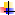 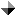 Sr. No.SubjectPage No.Agriculture6Arts & Sports – Pakistan6Arts & Sports – World6Banking, Finance and Stock Exchange Biographies6Biographies7Business, Economics and Industry7Crimes8Current Issues – Pakistan8Current Issues – World9Defense/ Military 9Education –Pakistan9Education-World9Geography and Travel 10Governance / Policies – Pakistan10Governance / Policies – World11Health and Environment 11History and Archaeology – Pakistan11History and Archaeology-World11Human Rights-Pakistan12Human Rights – World12India Politics, Policies and Relations12Indo-Pak Relations12International Relations 13Islam 13Kashmir and Kashmir Issue13Language and Literature 13Law and Legislation 14Media – Pakistan15Media – World15Miscellaneous15Organizations16Pakistan Foreign Relations16Peace and war / After effects16Politics – Pakistan16Politics – World18Power Resources ( Gas, Oil, Dam, etc)18Science and Information Technology19Social Problems 19Society and Culture – Pakistan19Society and Culture – World20Terrorism 20US Politics, Policies and Relations20World Conflicts21AGRICULTURE Nelson, Sam. "Inclement weather may take a bite off US corn yield." Business Recorder, 11 June, 2012, p.16Weedah Hamzah. "Syria's farmers on receiving end of regime crackdown." Business Recorder, 9 June, 2012, p.20Zeeshan Mazhar. "Why genetically modified corn in Pakistan?." Business Recorder, 12 June, 2012, p.20ARTS & SPORTS – PAKISTANAsha'ar Rehman. "Leaders and mere emperors." Dawn, 19 June, 2012, p.7Bhurgri, A.K. "Easy to overlook." Business Recorder, 30 June, 2012, Weekend. IVBhurgri, A.K. "Every titbit of knowledge helps." Business Recorder, 9 June, 2012, Weekend. IVBhurgri, A.K. "Play it obscurely." Business Recorder, 2 June, 2012, Weekend. IVBhurgri, A.K. "Taking extra precaution ." Business Recorder, 16 June, 2012, Weekend. IVBhurgri, A.K. "The devil's coup." Business Recorder, 23 June, 2012, Weekend. IVDr. Irfan Zafar. "The dying artists." The Nation, 22 June, 2012, P.7Marray, Denise . "Olympics and diplomacy ." Khaleej Times, 26 June, 2012, P.11Masood Hasan. "Art? it's dead." The News, 24 June, 2012, p.6Nadeem Zuberi. "Aesthetic expressions and life musings." Business Recorder, 9 June, 2012, Weekend. IINadeem Zuberi. "Emerging bright images." Business Recorder, 16 June, 2012, Weekend. IINadeem Zuberi. "Fusion of spiritual calligraphy Eastern architecture." Business Recorder, 2 June, 2012, Weekend. IINadeem Zuberi. "Lively interpretation of observation." Business Recorder, 23 June, 2012, Weekend. IINadeem Zuberi. "The beauty of simplicity." Business Recorder, 30 June, 2012, Weekend. IISharrow, Jeff. "Ridley Scott's prometheus." The News, 21 June, 2012, p.7ARTS & SPORTS – WORLDBarisani, Paola. "'Door of Paradise'." Business Recorder, 23 June, 2012, Weekend. IIIMohan, Shivani. "An Indian tribute to Mehdi Hassan ." Khaleej Times, 20 June, 2012, P.13Mount, Harry. "Olympian london, the playgroung of billionaires ." Financial Times, 2/3 June, 2012, p.9BANKING , FINANCE AND  STOCK EXCHANGEAhamed , Liaquat . "Euripe's bankers have forgotten the lessons of the depression ." Financial Times, 23/24 June, 2012, p.9Bullock , Michael . "Grinding to a halt ." Financial Times, 20 June, 2012, p.9Chamley , Christophe. "A proposal to reolve germany's samaritan's dilemma ." Financial Times, 14 June, 2012, p.9Ferguson , Niall . "Germany is failing to tearn the lessons of the 1930s..." Financial Times, 9/10 June, 2012, p.9Fohnson, Victor . "The bank that broke spain ." Financial Times, 22 June, 2012, p.7Gapper , John . "Corzine's original sin was to bet on mf global ." Financial Times, 7 June, 2012, p.9Gapper , John . "Outrageous CEO salaries rarely reward shareolders ." Financial Times, 14 June, 2012, p.9Hastert , Dennis . "Washington must agree on the rules of fiscal engagement ." Financial Times, 11 June, 2012, p.9Joffe, Joseph. "I come to praise ms merkel not to bury her ." Financial Times, 20 June, 2012, p.11Liqun , Jin . "Europe should stop squabbling and look to Asia ." Financial Times, 8 June, 2012, p.9Mallaby , Sebastian . "Somebre spanish lessons on fighting credit bubbles ." Financial Times, 15 June, 2012, p.9Munchau , Wolfgang . "How to save spain's banks - and the eurozone ." Financial Times, 11 June, 2012, p.9Munchau , Wolfgang . "What happens if angela merkel does get her way ." Financial Times, 18 June, 2012, p.9Peel , Quentin "A lonely path ." Financial Times, 7 June, 2012, p.7Rachman , Gideon . "We isolate and overload germany at our peril ." Financial Times, 12 June, 2012, p.11Sfakianakis , John . "For greece to leave the euro would ve national suicide ." Financial Times, 7 June, 2012, p.9Soros , George . "How to shift germany out of its cant do mode ." Financial Times, 26 June, 2012, p.13Stephens , Philip . "A penitent comic offers a lesson to shameless bankers ." Financial Times, 26 .June, 2012, p.13Stovin-bradford , Richard . "Lex in depth ." Financial Times, 15 June, 2012, p.7Summers, Lawrence. "Listen to the private sector and plan for the worst ." Financial Times, 19 June, 2012, p.11Tett , Gillian . "Our new age of volatility defies spreadsheet stratgegists ." Financial Times, 5 June, 2012, p.9Tory , Micheal . "Euripe needs its lehman moment to help it tackle the realities ." Financial Times, 5 June, 2012, p.9A.B.Shahid. "Political irresponsibility galore." Business Recorder, 5 June, 2012, p.22Ali Khizar Aslam. "Economy out of the woods?: Budget 2012-13." Business Recorder, 4 June, 2012, p.18Anjum Ibrahim. "Budget 2012-13." Business Recorder, 11 June, 2012, p.16Anjum Ibrahim. "Truth can cost you your job." Business Recorder, 4 June, 2012, p.18Bakhtiyar Kazmi. "Budget - a critique." Business Recorder, 13 June, 2012, p.20Bakhtiyar Kazmi. "Retail detail." Business Recorder, 19 June, 2012, p.20Dapice , David . "With debt do us part?." Khaleej Times, 26 June, 2012, P.10Dapice , David. "With debt do us part?." Khaleej Times, 26 June, 2012, P.10Dr. Kamal Monnoo. "Banking - recreate balance." The Nation, 20 June, 2012, P.6Fareed Zakaria. "Tax cuts are no answer ." Khaleej Times, 11 June, 2012, P.7Farrukh Saleem. "Money." The News, 24 June, 2012, p.6Hickey, Will. "Ending fuel subsidies." Khaleej Times, 14 June, 2012, P.14Huzaima Bukhari. "Attempting to cripple tax justice system: Finance Bill 2012." Business Recorder, 13 June, 2012, p.20Huzaima Bukhari. "Budget for the Ashrafia." Business Recorder, 8 June, 2012, p.22Huzaima Bukhari. "Fiscal Challenges." Business Recorder, 1 June, 2012, p.24Mahir Ali. "Give Greece a chance." Khaleej Times, 20 June, 2012, P.12Nargis Khanum. "Shadow budget." Business Recorder, 2 June, 2012, Weekend. IOmar ul Haq. "Free trade." Business Recorder, 27 June, 2012, p.27Reuter, Helmut. "Rio+20: A green light for the Green Economy?." Business Recorder, 18 June, 2012, p.16Smith, Akhtar Ali. "The enduring budget realities." Business Recorder, 10 June, 2012, p.16Tarvainen, Sinikka. "Spain seeks European intervention to escape a bailout." Business Recorder, 16 June, 2012, p.20Zafar Altaf. "Does budget have conscience?." Business Recorder, 16 June, 2012, p.20Zafar Altaf. "Will budget address people's requirements?." Business Recorder, 9 June, 2012, p.20BIOGRAPHIESGuerke, Britta. "The queen's private life: she's said to use Tupperware." Business Recorder, 16 June, 2012, Weekend. IHume , Neil . "A son out to prove he is no chip off the old media bloke ." Financial Times, 23/24 June, 2012, p.9Kit, Zorianna. "Woody Allen on 'Rome' and home." Business Recorder, 30 June, 2012, Weekend. IVLemire, Christy. "Ephron blazed trail in male-dominated industry." Business Recorder, 30 June, 2012, Weekend. IVMaleeha Manzoor. "A women stronger than any women." Daily Times, 21 June, 2012, p.A7Mehr Tarar. "Then there was one ." Daily Times, 21 June, 2012, p.A7Nargis Khanum. "Mehdi Hassan - incomparable golden voice." Business Recorder, 23 June, 2012, Weekend. INisar Ahmed Khuhro. "The birth of an immortal." The Nation, 21 June, 2012, P.7S. Tariq. "OB - my friend and legend." The Nation, 30 June, 2012, P.6Yasser Latif. "Maulana Abul Kalam Azad and his legacy." Daily Times, 4 June, 2012, p.A7Zafar Mehdi. "Remembering the Ayatullah." Daily Times, 6 June, 2012, p.A7BUSINESS, ECONOMICS & INDUSTRYA.B.Shahid. "Sidelining of economy." Business Recorder, 26 June, 2012, p.20Abid Hasan and Shahid Kardar. "Reforms we cannot delay." The News, 11 June, 2012, p.6Affan Taj. "Financial crime and our laws." Dawn, 3 June, 2012, p.6Ahmed Qureshi. "Economy, Balochistan and the US." The News, 6 June, 2012, p.6Amin Valliani. "Economic disparity." Dawn, 22 June, 2012, p.6Anwar Asi. "Underestimating challenges to economy." Business Recorder, 3 June, 2012, p.20Ashfaque H. Khan. "A sad affair." The News, 12 June, 2012, p.6Asif Saeed Memon. "The IMF's door again." Dawn, 13 June, 2012, p.7Badawy, Manuela. "Emeralds seek the 'De Beers' treatment." Business Recorder, 15 June, 2012, p.22Bakhtiyar Kazmi. "A critique: Economic Survey." Business Recorder, 6 June, 2012, p.20Berthelsen, John. "Indonesia's economic stunt." Khaleej Times, 12 June, 2012, P.11Blitzer, Jonathan . "The writing on the wall." Khaleej Times, 24 June, 2012, P.11Chazi Salahuddin. "Deficits in our existence." The News, 3 June, 2012, p.7Chellaney, Brahma. "Chia's unending storm." Khaleej Times, 4 June, 2012, P.11Cork, Chris. "A lead balloon." The News, 2 June, 2012, p.6Farrukh Saleem. "Currency crisis." The News, 7 June, 2012, p.7Farrukh Saleem. "Zero." The News, 3 June, 2012, p.6Huma Yusuf. "Through an economic lens." Dawn, 11 June, 2012, p.6Hussain H. Zaidi. "Back to IMF." The News, 4 June, 2012, p.6Caldwell , Christopher . "Into the cloud and away with our property rights ." Financial Times, 2/3 June, 2012, p.9Clark , Pilita . "Capitalist comservationists ." Financial Times, 5 June, 2012, p.7Ed , "Declaration of interdependence ." Financial Times, 26 June, 2012, p.11Fack , Andrew . "Murky medicines ." Financial Times, 8 June, 2012, p.7Hume , Neil . "Mine, all mine ." Financial Times, 18 June, 2012, p.7Hussain H. Zaidi. "Reflections on he budget." The News, 11 June, 2012, p.6Ikram Sehgal. "Running out of time, and money." The News, 28 June, 2012, p.6Jamil Nasir. "Our failure to grow." The News, 6 June, 2012, p.6Javid Husain. "Unmitigated disaster." The Nation, 12 June, 2012, P.6John Gummer and Clecero Lucena. "Still a starting point." The Nation, 20 June, 2012, P.7Jones, Terril Yue. "China's Red Ants welcome at RV picnic." Business Recorder, 15 June, 2012, p.22Khurram Husain. "Glass half full at SBP." Dawn, 7 June, 2012, p.7Ko, Ko. "Myanmar to open up to foreign investment amid local concerns." Business Recorder, 22 June, 2012, p.22Lal Khan. "Budgetary trap." Daily Times, 3 June, 2012, p.A7Lal, Neeta. "Pen pricking business." Khaleej Times, 5 June, 2012, P.12Levitt , Malcoim . "The city is charging to disaster like the light brigade ." Financial Times, 15 June, 2012, p.9Marsh , Peter . "In search of inspiration ." Financial Times, 12 June, 2012, p.9Marsh , Peter. "Future factories ." Financial Times, 11 June, 2012, p.7Mehnaz Kaludi. "Saving the textile industry." The News, 16 June, 2012, p.6Mehr Tarar. "If truth be told...." Daily Times, 14 June, 2012, p.A7Mohammad Nafees. "Has Pakistan lost $ 68 billion?." Daily Times, 15 June, 2012, p.A7Muhammad Yaqub. "The SBP and the economy." The News, 12 June, 2012, p.6Munir Akram. "Global gloom." Dawn, 10 June, 2012, p.7Nair, Chandran. "Designing fair shares prosperity in Asia." Khaleej Times, 6 June, 2012, P.11Neiertz , Patrick . "Lessons from voltaire, the enlightened european economist ." Financial Times, 8 June, 2012, p.9Niaz Murtaza. "Not a redundant." Dawn, 8 June, 2012, p.7Pilling , David . "Forget grexit it is time to fret about chindown ." Financial Times, 21 June, 2012, p.9Rehman, I.A.. "No interest in budget." Dawn, 28 June, 2012, p.7Richard , Breeden . "More of the same won't end stupidity we need a whale rule ." Financial Times, 1 June, 2012, p.9S. Iftikhar Murshed. "On the edge of a razor." The News, 3 June, 2012, p.6Sakib Sherani. "Innocent fraud." Dawn, 1 June, 2012, p.7Sakib Sherani. "Pakistan and the IMF." Dawn, 29 June, 2012, p.7Salim Raza. "Grasping the nettle." Dawn, 1 June, 2012, p.7Samson Simon Sharaf. "The last rites." The Nation, 19 June, 2012, P.7Sender , Henny. "Dug in too deep ." Financial Times, 25 June, 2012, p.7Shada Islam. "The Asean dream." Dawn, 16 June, 2012, p.6Shahid, E. "The austerity dilemma." Khaleej Times, 3 June, 2012, P.9Sharique Naeem. "The quest for unity!." The Nation, 16 June, 2012, P.6Sharma , Ruchir . "We should celebrate the end of the commodity supercycle ." Financial Times, 25 June, 2012, p.9Sorrell , Martin . "Mea culpa - I am an owner and I act like one ." Financial Times, 6 June, 2012, p.9Summers , Lawrence . "Look beyond interest rates to get out of the gloom ." Financial Times, 4 June, 2012, p.11Tariq Osman Hyder. "Rio+20 and green economy." The Nation, 15 June, 2012, P.7Urie, Rob. "Occupy is alive, so is history." The News, 23 June, 2012, p.6Valetkevitch, Caroline. "US companies in sales struggle as global downturn bites." Business Recorder, 11 June, 2012, p.16Werr, Patrick. "Egypt's Brotherhood looks to private sector to boost economy." Business Recorder, 7 June, 2012, p.22wolf , Martin . "Panic has become all too rational ." Financial Times, 6 June, 2012, p.9Wolf , Martin . "We should nor pin our hopes on britain's plan  a-plus ." Financial Times, 16/17 June, 2012, p.9Young, Yoon. "Asia's next axis." Khaleej Times, 17 June, 2012, P.6Zafar Azeem. "International business law: Interpreting the term 'like products'." Business Recorder, 7 June, 2012, p.22CRIMESGulmina Bilal Ahmad. "Kohistan conundrum." Daily Times, 8 June, 2012, p.A7Ikramul Haq. "Curbing the manace of drugs." The News, 26 June, 2012, p.6Jalees Hazir. "Painting a villain as martyr." The Nation, 3 June, 2012, P.6Lubna Jerar Naqvi. "Death and failure." The News, 9 June, 2012, p.6Mehboob Qadir. "Loss of innocence." Daily Times, 6 June, 2012, p.A7Sonali Ranade. "Why do we blame the victim of a rape?." Daily Times, 16 June, 2012, p.A6CURRENT ISSUES – PAKISTANAbbas Nasir. "Great magical expectations." Dawn, 9 June, 2012, p.7Ahmed Quraishi. "Judiciary and military." The News, 28 June, 2012, p.6Ali Dayan Hasan. "One step forward?." Dawn, 5 June, 2012, p.6Ameer Bhutto. "A state under siege." The News, 16 June, 2012, p.6Andleeb Abbas. "What matters the least." Daily Times, 17 June, 2012, p.A7Asha'ar Rehman. "Not at all a burning issue." Dawn, 5 June, 2012, p.7Asma Jahangir. "Democracy under threat." Dawn, 19 June, 2012, p.7Ayaz Amir. "Et tu Brute?." The News, 15 June, 2012, p.6Babar Sattar. "Kleptocracy in focus." The News, 9 June, 2012, p.7Babar Sattar. "The perfect storm." The News, 16 June, 2012, p.7Cork, Crisk. "The only goodbye." The News, 23 June, 2012, p.7Farrukh Saleem. "Drama." The News, 10 June, 2012, p.6Farrukh Saleem. "Miracle." The News, 13 June, 2012, p.7Farrukh Saleem. "The CJ." The News, 17 June, 2012, p.6Ikram Sehgal. "The great game." The News, 14 June, 2012, p.6Imtiaz Gul. "Never before did they walk this path." The News, 28 June, 2012, p.6Kamila Hyat. "The land where hatred lines." The News, 1 June, 2012, p.6Malik Muhammad Ashraf. "Rags to riches." The Nation, 16 June, 2012, P.7Masood Hasan. "Self-destruction." The News, 17 June, 2012, p.7Mohammad Malick. "The get-CJ-by-July strategy." The News, 15 June, 2012, p.7Mubashir Akram. "The colour of my blood." The News, 21 June, 2012, p.6Nighat Kamla Aziz. "Clean the stables." The News, 20 June, 2012, p.7Noorani, A.G.. "Palestine's dead process." Dawn, 30 June, 2012, p.7Qaisar Rashid. "Balochistan: the issue lingers on." Daily Times, 6 June, 2012, p.A6Rafia Zakaria. "The great moguls." Dawn, 20 June, 2012, p.7Sirajuddin Aziz. "A pathy." The News, 30 June, 2012, p.6Tallat Azim. "Another resurfacing of the 'M' factor." The Nation, 16 June, 2012, P.6CURRENT ISSUES – WORLDAmir Zia. "The sensible course." The News, 13 June, 2012, p.7Ashfaque H. Khan. "External sector development." The News, 19 June, 2012, p.6Maleeha Lodhi. "A leaderless world." The News, 12 June, 2012, p.7Rahimullah Yusufzai. "The death of al-Libi." The News, 9 June, 2012, p.6Razi Azmi. "Dual citizens and non citizens." Daily Times, 20 June, 2012, p.A7DEFENSE/ MILITARYAfrah Jamal. "A dodgy doctor and some stodgy elders." Daily Times, 9 June, 2012, p.A7Aqil Shah. "Dangerous doctrines." Dawn, 29 June, 2012, p.7Farooq Hameed Khan. "Winning back the Baloch." The News, 8 June, 2012, p.6Iftekhar A Khan. "Nevada to FATA." The News, 9 June, 2012, p.7Ishfaqullah Shawl. "Drone attacks and reopening of NATO supplies." Daily Times, 20 June, 2012, p.A7Khalid Iqbal. "Saluting the Gayari boys!." The Nation, 11 June, 2012, P.6Korchunov, Nikolai. "In defence ...is threat." Khaleej Times, 12 June, 2012, P.10Mohammad zubair. "Army operation in south waziristan: the TTP and IDPs." Daily Times, 19 June, 2012, p.A7Mohammad Zubair. "Drone attacks myth and reality." Daily Times, 4 June, 2012, p.A7Sakib Sherani. "The defence budget." Dawn, 15 June, 2012, p.7Sana Baloch. "Understanding Baloch insecurity." The News, 7 June, 2012, p.6Sonali Ranade. "Pakistan army must transcend its narrow institutional interests." Daily Times, 2 June, 2012, p.A6Syed Kamran Hashmi. "Patriotism." Daily Times, 8 June, 2012, p.A7Anjum Ibrahim. "Is anyone saving in the country?." Business Recorder, 18 June, 2012, p.16EDUCATION – PAKISTANAkif Abdulamir. "Navigating the academic boat." The Nation, 3 June, 2012, P.7Ali Al Saloom. "Good education begins at home." The Nation, 10 June, 2012, P.7Anwar Syed. "Equal opportunity in edcation." Daily Times, 12 June, 2012, p.A6Asna Ali. "The great divide." The News, 26 June, 2012, p.6Atle Hetland. "Caring for school children." The Nation, 21 June, 2012, P.6Atta ur Rahman. "Promoting innovation." The News, 2 June, 2012, p.6Atta-ur-Rahman and S T K Naim. "Reforms and innovation." The News, 16 June, 2012, p.6Fitzpatrick, Michael . "Enter the virtual class." Khaleej Times, 26 June, 2012, P.11Mehnaz Aziz. "A driver's son from Mardan." The News, 29 June, 2012, p.6Nargis Khanum. "Summer vacation fiasco." Business Recorder, 9 June, 2012, Weekend. IRafia Zakaria. "The war on education." Dawn, 6 June, 2012, p.7Saad Hafiz. "Let us imagine something better!." Daily Times, 18 June, 2012, p.A7Shada Islam. "Human rights concerns." Dawn, 9 June, 2012, p.6Syed Bakhtiyar Kazmi. "The art of thinking." Daily Times, 25 June, 2012, p.A7Waqas Aslam Rana. "For real development." The News, 12 June, 2012, p.6EDUCATION – WORLDCaldwell , Christopher . "University looks like a bubble that is about ot burst ." Financial Times, 23/24 June, 2012, p.9Inayatullah. "Unesco proposes a literacy movement." The Nation, 30 June, 2012, P.7Javaid R. Laghari. "Building universities." The News, 25 June, 2012, p.6GEOGRAPHY AND TRAVEL Akif Abdulamir. "The mind is a battlefield." The Nation, 9 June, 2012, P.7Chauburji. "Beckoned by nature." The Nation, 14 June, 2012, P.7Dr. Irfan Zafar. "Who climbed Mount Everest first?." The Nation, 28 June, 2012, P.6Malik Amin Aslam Khan. "Glass half full at Rio." The News, 26 June, 2012, p.6Razi Azami. "Grand Canyon-sublime and lonely." Daily Times, 6 June, 2012, p.A7Syed Asif Ali. "Deterrence or compliance." Khaleej Times, 12 June, 2012, P.11GOVERNANCE / POLICIES – PAKISTAN"The Alchemist-the lessons of life." The Nation, 18 June, 2012, P.7A R Siddiqi. "PM Gilani: bad news for Balochistan." Daily Times, 18 June, 2012, p.A6Adnan Falak. "What ails Balochistan?." The Nation, 1 June, 2012, P.6Akhtar Ali. "Improving governance - II." Business Recorder, 4 June, 2012, p.18Anwar Jamal Kidwai. "No real choice at all: Nato supply routes." Business Recorder, 24 June, 2012, p.16Anwar Syed. "killings in Karachi." Daily Times, 5 June, 2012, p.A6Asha'ar Rehman. "Children of lesser elders." Dawn, 25 June, 2012, p.7Asif Ezdi. "Laws and sovereignty." The News, 20 June, 2012, p.6Atle Hetland. ""He liked to like people"." The Nation, 14 June, 2012, P.6Atle Hetland. "Knowing better." The Nation, 7 June, 2012, P.6Atle Hetland. "Limits to growth." The Nation, 28 June, 2012, P.6Azam Khalil. "Air-conditioned ignorance!." The Nation, 22 June, 2012, P.7Azam Khalil. "Balochistan in a coma?." The Nation, 7 June, 2012, P.7Babar Ayaz. "knocking  together a budget with no elbow room." Daily Times, 5 June, 2012, p.A7Beelam Ramzan. "Bureaucracy at the crossroads." The News, 19 June, 2012, p.6D Asghar. "When 'it' hits the fan." Daily Times, 14 June, 2012, p.A6Dr. Haider Mehdi. "What does it tell you?." The Nation, 5 June, 2012, P.6Dr. kamal Monnoo. "The new PM and challenges!." The Nation, 27 June, 2012, P.6Farakh A khan. "Our foreign policy gap." Daily Times, 1 June, 2012, p.A7Farakh A khan. "Our foreign policy gap." Daily Times, 2 June, 2012, p.A7Harris Khalique. "Muhajirs (pt-I)." The News, 2 June, 2012, p.7Hina Sarfaraz. "Regimes chase to rule the internet." The Nation, 24 June, 2012, P.6Javid Husain. "Depth of ignominy." The Nation, 26 June, 2012, P.6Lal Khan. "Supply and demand." Daily Times, 10 June, 2012, p.A6M.A Niazi. "Keeping democracy on track." The Nation, 22 June, 2012, P.6M.A Niazi. "Living in two worlds." The Nation, 8 June, 2012, P.6Mansoor Hussain. "Real Muslims dono't need electricity." Daily Times, 4 June, 2012, p.A6Mohammad Jamil. "Balochistan's conundrum." The Nation, 8 June, 2012, P.6Mohammad Jamil. "Memo Commission's report." The Nation, 15 June, 2012, P.6Mohammad Taqi. "Denigrating the Hazaras." Daily Times, 28 June, 2012, p.A6Momin Iftikhar. "Memo Commission Report." The Nation, 18 June, 2012, P.6Mowahid Hussain Shah. "Playing over-smart." The Nation, 7 June, 2012, P.6Naeem Tahir . "where are we going?." Daily Times, 2 June, 2012, p.A6Naeem Tahir. "So what!." Daily Times, 16 June, 2012, p.A6Nargis Khanum. "A nation of clerks." Business Recorder, 30 June, 2012, Weekend. INaseer Memon. "Another controversy." Dawn, 19 June, 2012, p.6Razi Azmi. "The state of our state." Daily Times, 27 June, 2012, p.A7S.Tariq. "To bring a change." The Nation, 1 June, 2012, P.7Sajjad Ahmad Khan. "Voices reaching a crescendo in Balochistan." Business Recorder, 17 June, 2012, p.16Shahab USTO. "A trickery called the budget." Daily Times, 8 June, 2012, p.A6Shahab USTO. "Dealing with the roots of crises." Daily Times, 1 June, 2012, p.A6Syed Bakhtiyar Kazmi. "Learning from mistakes." Daily Times, 7 June, 2012, p.A7Syed Mansoor Hussain. "All good things must come to an end." Daily Times, 25 June, 2012, p.A6Syed Mansoor Hussain. "Schadenfreude." Daily Times, 18 June, 2012, p.A6Tallat Azim. "Sizzling and strategic!." The Nation, 23 June, 2012, P.6Tariq A AL-Maeena. "Corruption and the public trust." Daily Times, 11 June, 2012, p.A6Waheed Hussain. "Budget fails to give relief." The Nation, 4 June, 2012, P.7Zafar Altaf. "Purpose of government." Business Recorder, 23 June, 2012, p.20Zaheer Bhatti. "The enemy within." The Nation, 8 June, 2012, P.7Zahid Hussain. "A government in peril." Dawn, 26 June, 2012, p.7Zahrah Nasir. "Committing collective sucide." The Nation, 4 June, 2012, P.6Zahrah Nasir. "Tribal genocide and the truth." The Nation, 25 June, 2012, P.6GOVERNANCE / POLICIES – WORLDAjaz Ashraf. "Israel's evenings without Zakir Hussain's tabla." Daily Times, 22 June, 2012, p.A6Buckley , Neil . "An orange era gone bitter ." Financial Times, 4 June, 2012, p.7Caldwell , Christopher . "The libertarian lobby in pursuit of marital constraint ." Financial Times, 16/17 June, 2012, p.9Eric Margolis. "Return to absolute Mubarakism?." The Nation, 5 June, 2012, P.6Harlan Ullman. "South Asian meltdown." Daily Times, 7 June, 2012, p.A7Ishtiaq Ahmad. "Theories of state." Daily Times, 3 June, 2012, p.A6Saad Hafiz. "Egypt on the brink." Daily Times, 26 June, 2012, p.A7Zeellick , Robert . "It is time euripe reached for the emergency plan ." Financial Times, 1 June, 2012, p.9 HEALTH AND ENVIRONMENT A Q Khan. "Heart disease." The News, 11 June, 2012, p.6A Q Khan. "More on thalassemia." The News, 4 June, 2012, p.6A Q Khan. "Thalassemia and heart disease." The News, 25 June, 2012, p.6Aftab Memon. "The looming disaster." Business Recorder, 23 June, 2012, Weekend. IAntonio , Jose . "Rich nations must take the lead in a clean-energy revolution ." Financial Times, 19 June, 2012, p.11Bina Shah. "Pakistan is changing." Dawn, 12 June, 2012, p.6Dr. Sania Chaudhry. "Pakistan's ailing healthcare services." The Nation, 2 June, 2012, P.7Farhat Moazam. "More than meets the eye." Dawn, 17 June, 2012, p.6Huzaima Bukhari. "Challenges in war against drugs." Business Recorder, 26 June, 2012, p.20Janssen, Peter. "Thai poultry industry emerges from bird flu scare stronger." Business Recorder, 29 June, 2012, p.22Loell, Christiane. "Guarding against tooth decay." Business Recorder, 16 June, 2012, Weekend. IIMasood Hasan. "Rise of the hoi polloi." The News, 10 June, 2012, p.7Menke, Nicola. "The poisons that lurk in most households." Business Recorder, 23 June, 2012, Weekend. IINeumann, Eva. "Pacemakers help hearts keep the beat." Business Recorder, 2 June, 2012, Weekend. IIINordhaus, William. "Global warming is real." Khaleej Times, 24 June, 2012, P.10P.G.Baskar. "Food for thought." Khaleej Times, 1 June, 2012, P.6Pirovolakis, Christine. "Financial crisis creates dangerous Greek medical shortage." Business Recorder, 16 June, 2012, p.20S. Tariq. "Hospital Woves!." The Nation, 13 June, 2012, P.6Saleem Sheikh. "Mountain agenda gets boost at Rio+20." Daily Times, 30 June, 2012, p.A7Thomson , Adam . "bloosy but booming ." Financial Times, 21 June, 2012, p.7Zarina Patel. "Say no to drug abuse." Business Recorder, 30 June, 2012, Weekend. IIHISTORY AND ARCHAEOLOGY – PAKISTANAbbas Nasir. "Of May madness, misread messages." Dawn, 2 June, 2012, p.7Ashraf Rashid Siddiqi. "Diminishing Punjab." The News, 15 June, 2012, p.6Chauburji. "Remembering festivity." The Nation, 7 June, 2012, P.7Harris Khalique. "Muhajirs (pt-II)." The News, 8 June, 2012, p.7Harris Khalique. "Muhajirs." The News, 15 June, 2012, p.7Ishtiaq Ahmad. "Actor Shyam (1920-1951) who died very young." Daily Times, 24 June, 2012, p.A6Masood Hasan. "Jasmine nights." The News, 3 June, 2012, p.7Mir Sohaib Mengal. "The wiping out of the Baloch intelligentsia." Daily Times, 22 June, 2012, p.A7Nawab Mumtaz Ali Bhutto. "Confederation versus federation." The News, 23 June, 2012, p.6S. Iftikhar Murshed. "The chamber of horrors." The News, 17 June, 2012, p.6Taimoor Ashraf. "Pakistan : myth of a secular state." Daily Times, 4 June, 2012, p.A7Yasser Latif Hamdani. "Jinnah revisited." Daily Times, 11 June, 2012, p.A7Zubeida Mustafa. "Our population time bomb." Dawn, 13 June, 2012, p.6HISTORY AND ARCHAEOLOGY – WORLDM.A Niazi. "A tale of two queens." The Nation, 1 June, 2012, P.6Muhammad Ali Siddiqi. "Lessons to learn from Germany." Dawn, 4 June, 2012, p.7S. Iftikhar Murshed. "Lessons from the Galileo affair." The News, 10 June, 2012, p.6HUMAN RIGHTS–PAKISTANAisha Fayyazi Sarwari. "Worst place to be a Women." Daily Times, 9 June, 2012, p.A7Akram Khatoon. "Gender equality." Business Recorder, 20 June, 2012, p.20Mohammad Ali . "Challenging the monopoly on force." Daily Times, 10 June, 2012, p.A6Mohammad Ali Talpur. "Great sentiments alone do not make great men." Daily Times, 3 June, 2012, p.A6Mohammad Ali. "Malo periculosam libertatem quam quietum servitium." Daily Times, 17 June, 2012, p.A6Mohammad Ali. "The real reason for the rot." Daily Times, 24 June, 2012, p.A6Muhammad Ali Aziz. "Empowering rural women and youth: e-Village." Business Recorder, 28 June, 2012, p.20Rehman, I.A.. "Will the NCHR deliver?." Dawn, 7 June, 2012, p.7Surat Khan Marri. "Balochistan." Daily Times, 23 June, 2012, p.A7Tallat Azim. "Let's look closely at our children." The Nation, 2 June, 2012, P.6HUMAN RIGHTS – WORLDBrown, Marianne. "Fewer babies abandoned as Vietnam factory conditions improve." Business Recorder, 24 June, 2012, p.16Lopz, Maria. "Solidary spark in Europe." Khaleej Times, 25 June, 2012, P.13Prosterman, Roy. "Optimism in Myanmar." Khaleej Times, 16 June, 2012, P.8Roy, Nilanjana. "An oasis of feminism." Khaleej Times, 24 June, 2012, P.11S P Seth. "Israeli occupation of Palestine." Daily Times, 20 June, 2012, p.A6Zahrah Nasir. "Stereotypical assumptions and delusions." The Nation, 17 June, 2012, P.6INDIA POLITICS, POLICIES AND RELATIONSAijaz Zaka Syed. "Modi versus Rahul." The News, 4 June, 2012, p.6Ajaz Ashraf. "The meaning of Anna and his movement." Daily Times, 15 June, 2012, p.A6Akbar, M.J.. "One dagger many cloaks." Dawn, 17 June, 2012, p.7Akbar, M.J.. "Time for another government." Dawn, 3 June, 2012, p.7Arshid M Abbasi. "Let us compare with India." Daily Times, 25 June, 2012, p.A7Bidwai, Praful. "Modi's inner-party coup." The News, 1 June, 2012, p.7Bidwai, Praful. "Nuclear power democracy ." The News, 9 June, 2012, p.6Crabtree , Fames . "Bollygarchs at bay ." Financial Times, 6 June, 2012, p.7Deep, Akash. "O captain, my captain." Khaleej Times, 18 June, 2012, P.8Kapur , Devesh . "As things fall apart in new delhi turn to the states for salvation ." Financial Times, 12 June, 2012, p.11Kumar, Siddhartha. "Politics, entrenched interests drag down India's growth." Business Recorder, 27 June, 2012, p.22Lal, Neeta . "Rancour over rains." Khaleej Times, 14 June, 2012, P.15M.J.Akbar . "Time for change in India." Khaleej Times, 4 June, 2012, P.11M.J.Akbar. "Judgment time for Sonia." Khaleej Times, 11 June, 2012, P.7Momin Iftikhar. "Sant Jarnail Singh's enduring legacy." The Nation, 4 June, 2012, P.6Nawab Mumtaz Ali Bhutto. "Confederation versus federation (pt-I)." The News, 21 June, 2012, p.6Nawab Mumtaz Ali Bhutto. "Confederation versus federation." The News, 22 June, 2012, p.6Noorani, A.G.. "A fractured BJP." Dawn, 9 June, 2012, p.7Singh, Rahul . "Two more year to go." Khaleej Times, 15 June, 2012, P.7Srivastava, Abhaya. "Remote Indian state becomes rock music hub." Business Recorder, 24 June, 2012, p.16INDO-PAK RELATIONSAijaz Zaka Syed. "Facing the reality of Pakistan." The News, 1 June, 2012, p.6Cloughley, Brian. "Leave Siachen to the elements." The News, 10 June, 2012, p.6Ishrat Husain. "Managing India-Pakistan trade relations - I." Business Recorder, 6 June, 2012, p.20Ishrat Husain. "Managing India-Pakistan trade relations - II." Business Recorder, 8 June, 2012, p.22Lubna Jerar Naqvi. "Test-fire?." The News, 19 June, 2012, p.7Maleeha Lodhi. "Why the ice didn't melt." The News, 19 June, 2012, p.7Mehreen Zahra-Malik. "Visa politics, mythical detente." The News, 7 June, 2012, p.6Momin Iftikhar. "The Siachen Key." The Nation, 25 June, 2012, P.6Noorani, A.G.. "Forty years after Simla." Dawn, 23 June, 2012, p.7S.M. Hali. "Sir Creek issue - way out?." The Nation, 27 June, 2012, P.6INTERNATIONAL RELATIONS  Lieven, Anatol . "Sliding into rivalry." Khaleej Times, 15 June, 2012, P.6A R Siddiqi. "Chicago summit." Daily Times, 4 June, 2012, p.A6Abramowitz, Jeff. "African migrants in Israel face uncertain future." Business Recorder, 17 June, 2012, p.16Adam Thomson. "Pakistan, UK and peace." The News, 15 June, 2012, p.6Amin Jan Naim. "Role of the foreign service." The News, 1 June, 2012, p.6Asif Ezdi. "Height of mypocrisy." The News, 4 June, 2012, p.7Babar Sattar. "Shadows in daylight." The News, 2 June, 2012, p.7Cloughley, Brian. "Cast off from American." The News, 8 June, 2012, p.6Corboy, Denis. "The US-caucasus knot." Khaleej Times, 6 June, 2012, P.10Cork, Chris. "Loud and clear." The News, 14 June, 2012, p.7Cork, Chris. "State honour (pt-I)." The News, 18 June, 2012, p.6Cork, Chris. "State honour (pt-II)." The News, 19 June, 2012, p.6Maleeha Lodhi. "Shifting Asia Pacific landscape." Khaleej Times, 14 June, 2012, P.14Maleeha Lodhi. "Shifting Asia-Pacific landscape." The News, 7 June, 2012, p.6Moeed Yusuf. "The weaker side." Dawn, 18 June, 2012, p.6Momina Ashier. "Fortifying Pak-Russia relations." Daily Times, June, 2012, p.A7Noorani, A.G.. "Gilani on Asian unity." Dawn, 2 June, 2012, p.7Raoof Hasan. "Pakistan's flawed policy paradigm." The News, 13 June, 2012, p.6Roedad Khan. "The only way." The News, 14 June, 2012, p.6Rustam Shah Mohmand. "Pak-US relations in perspective." The News, 6 June, 2012, p.6Rustam Shah Mohmand. "Panetta's hubris." The News, 12 June, 2012, p.6Saleem Safi. "Dr. Afridi and FCR." The News, 8 June, 2012, p.7Saleem Safi. "The Afghan policy shift." The News, 13 June, 2012, p.6Sana Bucha. "Treason or good reason?." The News, 3 June, 2012, p.6Shahzad Chaudhry. "The shackles of inaction." The News, 28 June, 2012, p.6Shamshad Ahamd. "A region in transition." The News, 19 June, 2012, p.6Taj M. Khattak. "Nature does not negotiate." The News, 27 June, 2012, p.6Weltz, Richard. "Stabilising the stans." Khaleej Times, 5 June, 2012, P.12Zafar Hilay. "Our abiding sin." The News, 18 June, 2012, p.7Zahid Anwar. "APTTA: the geopolitics of cooperation." Daily Times, 9 June, 2012, p.A6Zirgham Afridi. "Spy games (pt-I)." The News, 6 June, 2012, p.6Zirgham Nabi Afridi. "Spy games (pt-II)." The News, 7 June, 2012, p.6ISLAM Asghar Ali Engineer. "Women and faith." Dawn, 1 June, 2012, p.6Huma Yusuf. "Overlooked news." Dawn, 18 June, 2012, p.6Manzar Zaidi. "Islamism and modernity." The News, 14 June, 2012, p.6Mariam Habib. "Un-Islamic marriage customs." The Nation, 5 June, 2012, P.7Muhammad Ali. "Social conscience in Islam." Dawn, 8 June, 2012, p.6Muhammad Amir Rana. "The Pakistani spring." Dawn, 3 June, 2012, p.7Muhammad Tauseef Ansari. "Sufism and nature." Dawn, 29 June, 2012, p.6Nilofar Ahmad. "The importance of mehr." Dawn, 15 June, 2012, p.6KASHMIR AND KASHMIR ISSUESAjaz Ashraf. "Games intelligence agencies play." Daily Times, 1 June, 2012, p.A6Muhammad Yasin Malik. "Kashmir in the new order." The News, 11 June, 2012, p.6LANGUAGE AND LITERATURE Adamson, Thomas. "Rare Napoleon letter exhibits English skills." Business Recorder, 16 June, 2012, Weekend. IIIAriel. "Introducing a new trend." Business Recorder, 2 June, 2012, Weekend. IIIAriel. "Iqbal seen in a different way." Business Recorder, 23 June, 2012, Weekend. IIIAsif Saeed Memon. "Language of instruction." Dawn, 10 June, 2012, p.6Barghini, Tiziana. "Book recalls Bartali's feats on and off the bike." Business Recorder, 30 June, 2012, Weekend. IIICharles, Deborah. "Michelle Obama on White House kitchen garden." Business Recorder, 16 June, 2012, Weekend. IIIChauburji. "The mango ritual." The Nation, 21 June, 2012, P.7Dr. Haider Mehdi. "There are only two sets of principles!." The Nation, 19 June, 2012, P.6Ishtiaq Ahmad. "Fair play for Muslims." Daily Times, 10 June, 2012, p.A7Leong, Richard . "World Chefs: Saad puts global spin in familiar dishes." Business Recorder, 16 June, 2012, Weekend. IIILies, Elaine. "Antigone in a remote Afghan military post." Business Recorder, 30 June, 2012, Weekend. IIILies, Elaine. "Book explores racial integration of Armed Forces." Business Recorder, 23 June, 2012, Weekend. IIILies, Elaine. "Memory and re-invention with Alison Winn Scotch." Business Recorder, 2 June, 2012, Weekend. IIIM. Abul Fazl. "Poetry and emotions." The Nation, 19 June, 2012, P.6MacKenzie, Ian. "Edinburgh book fest spreads wings around the world ." Business Recorder, 30 June, 2012, Weekend. IIIMariam Habib. "The Americans did it!." The Nation, 23 June, 2012, P.6Mohammad Taqi. "The poetry of the Taliban: a lesson you won't forget." Daily Times, 14 June, 2012, p.A7Roedad Khan. "La Patric en danger." The News, 2 June, 2012, p.6Stoddard, Ed. "Fuller takes readers on unforgettable cocktail hour." Business Recorder, 9 June, 2012, Weekend. IIIZieminski, Nick. "The good and the bad of modern India." Business Recorder, 23 June, 2012, Weekend. IIIZubeida Mustafa. "Budget in an election year." Dawn, 20 June, 2012, p.6Zabarenko, Deborah. "Paper strikes back." Business Recorder, 9 June, 2012, Weekend. ILAW AND LEGISLATION "The Balochistan declaration." The Nation, 12 June, 2012, P.6A.B.Shahid. "Split allegiance?." Business Recorder, 12 June, 2012, p.20Aarifa Noor. "The murky road ahead." Dawn, 15 June, 2012, p.7Abbas Nasir. "Mirror, mirror on the wall...." Dawn, 16 June, 2012, p.7Abdur Rahman . "Pakistan mired in judicial activism." Daily Times, 27 June, 2012, p.A7Adnan Mufti. "An overview: Punjab Sales Tax on Services Act-2012." Business Recorder, 25 June, 2012, p.20Amit Ranjan. "Pakistan:: What lies ahead?." Daily Times, 30 June, 2012, p.A6Anwar Syed. "An engineered Scandal." Daily Times, 19 June, 2012, p.A6Ayaz Amir. "Caesar's wife and the burden of suspicion." The News, 8 June, 2012, p.6Ayaz Amir. "Our new fascism." The News, 29 June, 2012, p.6Babar Sattar. "On picking sides." The News, 30 June, 2012, p.7Babar Sattar. "Scaryroller coaster." The News, 23 June, 2012, p.7D Asghar. "Some obvious disconnects." Daily Times, 28 June, 2012, p.A6Dr. Haider Mehdi. "The state of Pakistan." The Nation, 12 June, 2012, P.7Farhan Bokhari. "Who will watch the watchdog?." The Nation, 19 June, 2012, P.7Gulmina Bilal Ahmad. "Misguided activism." Daily Times, 29 June, 2012, p.A7Haider Shah. "From Younis Habib to Malik Riaz." Daily Times, 16 June, 2012, p.A7Haider Shah. "Judiciary vs the prime minister." Daily Times, 23 June, 2012, p.A6Haider Shah. "Song of life after dance of death." Daily Times, 9 June, 2012, p.A6Harlan Ullman. "Averting another financial meltdown." Daily Times, 21 June, 2012, p.A7Hina Hafeezullah Ishaq. "Small crockery: chota bhandaa." Daily Times, 22 June, 2012, p.A7Hina Hafeezullah. "Passing the buck." Daily Times, 15 June, 2012, p.A7Huzaima Bukhari. "FBR: issues of reformations - I." Business Recorder, 22 June, 2012, p.22Huzaima Bukhari. "FBR: issues of reformations - II." Business Recorder, 23 June, 2012, p.20Inayatullah. "Assault on the judiciary and media." The Nation, 16 June, 2012, P.7Inayatullah. "Getting out of the black hole." The Nation, 2 June, 2012, P.7Jalees Hazir. "Minus one: Version two." The Nation, 10 June, 2012, P.6Jalees Hazir. "Progressive or serfs?." The Nation, 24 June, 2012, P.6Jamal Hussain. "Supreme court : beware, the empir strikes back." Daily Times, 14 June, 2012, p.A6Kamran Hashmi. "Formation of a constitutional court." Daily Times, 22 June, 2012, p.A7Khalid Iqbal. "Fiction versus facts!." The Nation, 17 June, 2012, P.7Khalid Iqbal. "We the crises lovers!." The Nation, 25 June, 2012, P.7Khurshid Akhtar Khan. "Hopes and despair." The Nation, 24 June, 2012, P.7Khurshid Akhtar Khan. "Moment of truth." The Nation, 10 June, 2012, P.7Lal kHan. "Change, what change?." Daily Times, 24 June, 2012, p.A7Lal Khan. "Spider's Web." Daily Times, 17 June, 2012, p.A7M.A Niazi. "The Chief Justice's son." The Nation, 15 June, 2012, P.6Malik Mohammad Ashraf. "The unrelenting tragedy." Daily Times, 28 June, 2012, p.A7Margolis, Eric. "It's cold war games ." Khaleej Times, 18 June, 2012, P.8Mohammad Hussain Khan. "Change in Sindh's politics." Dawn, 21 June, 2012, p.6Mohammad Jamil. "Constitution is supreme!." The Nation, 29 June, 2012, P.7Mohammad Malick. "Sitting on the horns of a dilemma." The News, 29 June, 2012, p.7Mohammad Taqi. "Enemies of reason." Daily Times, 21 June, 2012, p.A6Noorilhuda. "When mythical hope kills ugly truth." Daily Times, 19 June, 2012, p.A7Power, Jonathan. "Why a law for the sea?." Khaleej Times, 7 June, 2012, P.11Qaisar Rashid . "Citizens and parliment." Daily Times, 13 June, 2012, p.A6Qaiser Rashid. "Media-gate and chief Justice of Pakistan." Daily Times, 20 June, 2012, p.A6Qaiser Rashid. "The NRO affair." Daily Times, 27 June, 2012, p.A6Rameeza Majid Nizami. "Many shades of black." The Nation, 17 June, 2012, P.7Rehman, I.A.. "A mockery of the law?." Dawn, 14 June, 2012, p.7Rehman, I.A.. "The two judgments." Dawn, 21 June, 2012, p.7Roedad Khan. "Rally round the SC." The News, 30 June, 2012, p.6S. Tariq. "Uncaptioned!." The Nation, 20 June, 2012, P.7Shahab USTO. "Judiciary strikes again, to its own peril?." Daily Times, 22 June, 2012, p.A6Shahab USTO. "Our ever-scandalous elite." Daily Times, 15 June, 2012, p.A6Shahid Javed Burki. "Reviving the democratic system." The Nation, 27 June, 2012, P.7Tallat Azim. "Tehlka hoshruba." The Nation, 9 June, 2012, P.6Tausif Kamal. "A time to act." Daily Times, 28 June, 2012, p.A7Tausif Kamal. "One Suo motu too many." Daily Times, 20 June, 2012, p.A7Yasser latif Hamdani. "An open letter to my Lord, the Chief Justice of Pakistan." Daily Times, 18 June, 2012, p.A7Yasser Latif Hamdani. "Flawed short order." Daily Times, 25 June, 2012, p.A7Zafar Azeem. "Application of 'arm's length principle': Section 108 of income tax law." Business Recorder, 14 June, 2012, p.20Zafar Azeem. "Defining the developments and issues in public law." Business Recorder, 21 June, 2012, p.22Zafar Azeem. "Pakistan's anti-money laundering laws." Business Recorder, 28 June, 2012, p.20Zahid hussain Borhani. "Law, morals and our leaders." Daily Times, 16 June, 2012, p.A7Zubeida Mustafa. "Making deals with the devil." Dawn, 6 June, 2012, p.6MEDIA – PAKISTANAijazuddin, F.S.. "Blind justice." Dawn, 14 June, 2012, p.6Akbar, M.J.. "Days of judgment." Dawn, 10 June, 2012, p.7D Asghar. "The show of all shows." Daily Times, 21 June, 2012, p.A6Fahd Husain. "How to reform the reformer." Dawn, 23 June, 2012, p.7Faisal Bari. "Limits of advertising." Dawn, 27 June, 2012, p.7Farooq Sulehria. "Social media." The News, 25 June, 2012, p.6Ghazi Salahuddin. "Darkness at noon." The News, 17 June, 2012, p.7Ghazi Salahuddin. "Farewell, my friend." The News, 24 June, 2012, p.7Hina Hafeezullah Ishaq. "The twittering twits." Daily Times, 29 June, 2012, p.A7Kamila Hyat. "The eroson of ethics." The News, 21 June, 2012, p.7Mohammad Jamil. "Question mark on the media's credibility." The Nation, 22 June, 2012, P.6Mustafa Qadri. "The war on journalism." Dawn, 7 June, 2012, p.6Saida Fazal. "Physician, heal thyself!." Business Recorder, 21 June, 2012, p.22Syed Kamran Hashmi. "Night of the anchor." Daily Times, 15 June, 2012, p.A7MEDIA – WORLDCollett-White, Mike . "Haneke's 'Love' wins to cheers at Cannes film festival." Business Recorder, 2 June, 2012, Weekend. IVDurakle, Alonso. "'Dark Shadows' retread sucks out the fun." Business Recorder, 23 June, 2012, Weekend. IVDurakle, Alonso. "'Men in Black 3' is a party with sullen stars." Business Recorder, 2 June, 2012, Weekend. IVDuralde, Alonso. "'Best Exotic Marigold Hotel, 'a sweet, funny fantasy." Business Recorder, 9 June, 2012, Weekend. IVDuralde, Alonso. "'Brave': More than just another arrow-slinging heroine." Business Recorder, 30 June, 2012, Weekend. IVDuralde, Alonso. "'Prometheus' a sleek thriller that pales next to 'Alien'." Business Recorder, 16 June, 2012, Weekend. IVLang, Brent. "Anne Hathaway sings in 'Les Miserables' trailer." Business Recorder, 2 June, 2012, Weekend. IVLawless, Jill. "Spice Girls unite to launch musical 'Viva Forever'." Business Recorder, 30 June, 2012, Weekend. IVMcCrank, John. "Spider-Man role 'terrified' star Andrew Garfield." Business Recorder, 16 June, 2012, Weekend. IVMecartney, Anthony. "'Savages' returns Travolta to spotlight." Business Recorder, 23 June, 2012, Weekend. IVMolloy, Tim. "Morgan Freeman on aliens and 'Dark Knight'." Business Recorder, 23 June, 2012, Weekend. IVRichwine, Lisa. "Hollywood courts women to boost superhero summer." Business Recorder, 16 June, 2012, Weekend. IVShaw, Lucas. "How 'Lord of the Rings' inspired 'Snow White'." Business Recorder, 9 June, 2012, Weekend. IVSinha-RoyBachorz, Piya. "'Hunger Games' scoops up four MTV movie awards." Business Recorder, 9 June, 2012, Weekend. IVSmets, Franz. "Facing death threats, journalist battles Mexiean corruption." Business Recorder, 30 June, 2012, p.20Thurston, Michael. "Hollywood couple Depp, Paradis split 'amicably'." Business Recorder, 23 June, 2012, Weekend. IVMISCELLANEOUS Akif Abdulamir. "Navigating the academic boat." Khaleej Times, 2 June, 2012, P.8Bennhold, Katrin. "Of gender and income." Khaleej Times, 17 June, 2012, P.7Cork, Chris. "ET phones home." The News, 20 June, 2012, p.7Cork, Chris. "Less is best." The News, 11 June, 2012, p.7Daniels , Pinky. "There's app or a form for that." Khaleej Times, 3 June, 2012, P.8Daniels, Pinky. "Fleet of foot in mouth." Khaleej Times, 15 June, 2012, P.6Engel , Matthew . "The lament of the line judge : If you kick us do we not bleed ." Financial Times, 22 June, 2012, p.9Faisal Bari. "Competition boundaries." Dawn, 8 June, 2012, p.7Gapper , John . "Narcissists or psychopaths? why some bosses go bad ." Financial Times, 21 June, 2012, p.9Groom , Brian . "A disuniting kingdom ." Financial Times, 1 June, 2012, p.7Hastings , Max . "Long may she reign - with dignity and endearing dullness ." Financial Times, 2/3 June, 2012, p.9Kumar, Asha. "Mom, will you be my friend?." Khaleej Times, 4 June, 2012, P.11Maleeha Lodhi. "Exiting without a strategy." Khaleej Times, 1 June, 2012, P.7Naomi, Wolf. "Exit the political wife." Khaleej Times, 3 June, 2012, P.8Penketh,Anne. "The sisterhood of grief." Khaleej Times, 5 June, 2012, P.12Rachman , Gideon . "A rain-soaked pageant offers respite from grim reality ." Financial Times, 5 June, 2012, p.9Shehadeh,Raja. "Checkpoint jitters." Khaleej Times, 25 June, 2012, P.13Sikorski, Radek. "How do we help Burma?." Khaleej Times, 18 June, 2012, P.9Thayer, Carlyle. "Sea standoff raises tendion." Khaleej Times, 17 June, 2012, P.7Wolf , Martin . "A bitter fallout from a hasty union ." Financial Times, 20 June, 2012, p.11ORGANIZATIONSAvnery, Uri. "Our Muslim brother." The News, 25 June, 2012, p.6Wolf , Martin . "A new form of european union ." Financial Times, 13 June, 2012, p.11Zahid Hussain. "Al Qaeda battleground." Dawn, 12 June, 2012, p.7PAKISTAN FOREIGN RELATIONSImran Malik. "The USA's failed Afghan campaign." The Nation, 3 June, 2012, P.7Rustam Shah Mohamand. "The imminent reopening." The News, 20 June, 2012, p.6S.M. Hali. "Pakistan honoured at Kunming." The Nation, 13 June, 2012, P.6PEACE AND WAR / AFTER EFFECTSA Q Khan. "Much fan fare and no substance." The News, 18 June, 2012, p.6Asll,Ziad. "Learning from the Nakba." Khaleej Times, 7 June, 2012, P.11Bhandari, Subel. "Tranquil Afghan lakeside resort becomes terrorist target." Business Recorder, 23 June, 2012, p.20D Asghar. "When doing more is not enough." Daily Times, 7 June, 2012, p.A6Huma Yusuf. "Need for local responses." Dawn, 4 June, 2012, p.6Ignatieff , Michael . "Drones give democracies no reason to wage war ." Financial Times, 12 June, 2012, p.11Inayatullah. "Resolving Pak-US imbroglio." The Nation, 23 June, 2012, P.7Mohammad Taqi. "Post-Chicago sabre rattling." Daily Times, 7 June, 2012, p.A6Mohammad Zubair. "FATA cleanup: now or never." Daily Times, 12 June, 2012, p.A7Muhammad Amir Rana. "Season of agreements." Dawn, 17 June, 2012, p.7Najmuddin A. Shaikh. "What does Pakistan want?." Dawn, 27 June, 2012, p.7Nasir Islam. "Deadly drones and Obama's secret War in Pakistan." Daily Times, 19 June, 2012, p.A6Saida Fazal. "Why MPs must not have dual nationality." Business Recorder, 7 June, 2012, p.22Syed, Irfan Ashraf. "Weak security apparatus." Dawn, 11 June, 2012, p.7Wegener, Basil. "Former Qadhafi supporters forgotten victims of Libyan war." Business Recorder, 8 June, 2012, p.22Zubeida Mustafa. "Adopted school challenge." Dawn, 27 June, 2012, p.6POLITICS – PAKISTANA R Siddiqi. "PPP and Balochistan." Daily Times, 25 June, 2012, p.A6Aasim Zafar Khan. "A song of ice and fire." The News, 24 June, 2012, p.6Afshin Molavi. "Profits, not politics...." The Nation, 26 June, 2012, P.7Ahmed Qureshi. "A blow to the system." The News, 14 June, 2012, p.6Aijazuddin, F.S.. "Dance of the scorpions." Dawn, 28 June, 2012, p.6Akbar Zaidi, S.. "But what if it wins." Dawn, 11 June, 2012, p.7Akbar, M.J.. "Looks like carelessness." Dawn, 24 June, 2012, p.7Amir Zia. "Give people a chance now." The News, 23 June, 2012, p.6Amir Zia. "The challenge that is Karachi." The News, 6 June, 2012, p.7Andleeb Abbas. "political Musical chairs." Daily Times, 10 June, 2012, p.A7Andleeb Abbas. "The 'yes, prime minister." Daily Times, 24 June, 2012, p.A7Anjum Ibrahim. "Raja's election." Business Recorder, 25 June, 2012, p.20Asha'ar Rehman. "Trendsetter, not saviour." Dawn, 26 June, 2012, p.7Asif Ezdi. "Dual parliamentarians." The News, 11 June, 2012, p.7Asif Ezdi. "Hostage to 'Swiss letter'." The News, 25 June, 2012, p.7Ayaz Amir. "Our capacity for manufacturing nonsense." The News, 1 June, 2012, p.6Ayaz Amir. "The grim comedy goes on." The News, 22 June, 2012, p.6Azam Khalil. "Democracy in danger?." The Nation, 28 June, 2012, P.7Azam Khalil. "Time to act." The Nation, 1 June, 2012, P.7Azizullah Khan. "Why Hazara Province." Daily Times, 23 June, 2012, p.A7Cork, Chris. "An uneasy head." The News, 25 June, 2012, p.7Dr. Haider Mehdi. "A tale of blind loyalty." The Nation, 27 June, 2012, P.7Dr. Ijaz Ahsan. "The PM's election." The Nation, 26 June, 2012, P.6Dr. Kamal Monnoo. "The budget and realities!." The Nation, 6 June, 2012, P.6ELF Habib. "The Nawaz Kabaddi Lague." Daily Times, 12 June, 2012, p.A7Farrukh Saleem. "Who's responsible?." The News, 27 June, 2012, p.7Haider Shah. "Conventions, democracy, and disfigurement." Daily Times, 30 June, 2012, p.A7Harris Khalique. "PPP gains." The News, 22 June, 2012, p.7Huzaima Bukhari. "When corruption is institutionalised." Business Recorder, 15 June, 2012, p.22Huzaima Bukhari. "Where is Parliament?: Finance Act 2012." Business Recorder, 29 June, 2012, p.22Jalees Hazir. "Dons of democracy." The Nation, 17 June, 2012, P.6John Cassidy. "Democracy for Sale." The Nation, 25 June, 2012, P.7Kamila Hyat. "Round and round the very same bush." The News, 28 June, 2012, p.28Kamila Hyat. "The 12 tasks of Hercules." The News, 7 June, 2012, p.7Khurram Husain. "Power and politics." Dawn, 28 June, 2012, p.7Khurram Husain. "The many faces of power." Dawn, 21 June, 2012, p.7Kovalik, Daniel. "Children in warzones." The News, 16 June, 2012, p.7M. Saeed Khalid. "A timely change." The News, 27 June, 2012, p.6M.A Niazi. "Changes of government all over." The Nation, 29 June, 2012, P.6M.J.Akbar . "Rock and a hard place." Khaleej Times, 25 June, 2012, P.12Maleeha Lodhi. "Price of paralysis." The News, 26 June, 2012, p.7Malik Muhammad Ashraf. "Spoiler's roleof the rightists." Daily Times, 11 June, 2012, p.A7Mansoor Hussain. "If you get a lemon, make lemonade." Daily Times, 11 June, 2012, p.A6Mehreen Zahra-Malik. "For whom the PMs toll." The News, 29 June, 2012, p.6Mehreen Zahra-Malik. "The empire strikes back." The News, 13 June, 2012, p.6Mir Adnan Aziz. "Dunciad democracy." The News, 27 June, 2012, p.6Mohammad Ali Mahar. "Sindh-fox guading the henhouse." Daily Times, 5 June, 2012, p.A7Mohammad Jamil. "Time for unity, not for division." The Nation, 3 June, 2012, P.6Mohammad Malick. "Fighting the court in the court." The News, 22 June, 2012, p.7Mohammad Malick. "Why provinces hate local governments." The News, 2 June, 2012, p.6Naeem Tahir . "Bye bye, Mr Gilani,It's over." Daily Times, 23 June, 2012, p.A6Najmul Hasan Rizvi. "Tips to become a prime minister." Khaleej Times, 25 June, 2012, P.12Rafia Zakaria. "Shoe-throwing histrionics." Dawn, 27 June, 2012, p.7Rashid Ahmad Khan. "From partners to adversaries." Daily Times, 9 June, 2012, p.A7S. Iftikhar Murshed. "The crisis of leadership." The News, 24 June, 2012, p.7S. M. Taha. "Our elected representatives." The News, 13 June, 2012, p.6Saida Fazal. "Between despair and hope." Business Recorder, 14 June, 2012, p.20Samson Simon Sharaf. "Pakistan's countdown to melting?." The Nation, 29 June, 2012, P.7Shada Islam. "Pakistan in G-Zero world." Dawn, 30 June, 2012, p.6shafiq Solangi. "social media : a new paradigm in Pakistan politics." Daily Times, 16 June, 2012, p.A7Shahab USTO. "Political crises and the role of the opposition." Daily Times, 29 June, 2012, p.A6Tahir Mehdi. "The politics of ID cards." Dawn, 18 June, 2012, p.7Talat Farooq. "Carry on, Imran Khan." The News, 27 June, 2012, p.6Tallat Azim. "Bunny - that's not funny!." The Nation, 30 June, 2012, P.6Wajid Naeemuddin. "Much ado about (so far) not much!: Is there a method to this madness?." Business Recorder, 12 June, 2012, p.20Wajid Naeemuddin. "Q: 'Do you beat your wife when you are drunk?: High-stake, do-or-die game being played out?." Business Recorder, 19 June, 2012, p.20Wajid Naeemuddin. "Search of the 'least worst' yields Raja Ashraf!: How would Gilani be remembered?." Business Recorder, 26 June, 2012, p.20Wajid Naeemuddin. "There was more to 'Afridi' than met the eye!: Rehman Malik's dual nationality puzzle!." Business Recorder, 5 June, 2012, p.22Waqas Aslam Rana. "An illiberal democracy?." The News, 29 June, 2012, p.6Zafar Hilaly. "Remembering Fauzia Wahab." The News, 22 June, 2012, p.6Zafar Hilaly. "This disastrous change over." The News, 27 June, 2012, p.7POLITICS – WORLDDobson , William . "Egyhpt has not had a coup merely a return to the 1950s." Financial Times, 21 June, 2012, p.9Aijaz Zaka Syed. "Arab awakening and Egypt." The News, 9 June, 2012, p.6Aijaz Zaka Syed. "Stealing the Arab spring." The News, 23 June, 2012, p.6Aijaz Zaka Syed. "The Islamists and Western blinkers." The News, 30 June, 2012, p.6Ajaz Ashraf. "Euro 2012: the politics of national anthems." Daily Times, 29 June, 2012, p.A6Avlon, John. "The Romney syndrome." Khaleej Times, 1 June, 2012, P.6Barber , Tony . "On to a smaller canvas ." Financial Times, 14 June, 2012, p.7Barnier , Michel . "The Us must not seek to override eu regulators ." Financial Times, 22 June, 2012, p.9Berry, Neil. "A brutal english lesson ." Khaleej Times, 20 June, 2012, P.13Brown , Malloch . "War talk is cheap but diplomacy can resolve syria's crisis ." Financial Times, 4 June, 2012, p.11Cabrios, Andrea Sosa. "Mexico hopes to change gun-slinging image with G20 summit." Business Recorder, 18 June, 2012, p.16Cockburn, Andrew. "Why Milosevic yielded." The News, 29 June, 2012, p.7Cork, Chris. "Jubilee invertia." The News, 4 June, 2012, p.7Elmeri, Samath. "Libya 's ballot test." Khaleej Times, 14 June, 2012, P.15Farooq Sulehria. "Greek spring." The News, 12 June, 2012, p.7Fishere , Ezzdeine c . "Egypt's soft coup is following my dispiriting script ." Financial Times, 18 June, 2012, p.9Gattermam, Steve. "Putin seeks Mideast clout and to soothe Arabs." Business Recorder, 25 June, 2012, p.20Gradaigh, Pol O. "Post-election power struggle, as Egypt army keeps grip." Business Recorder, 20 June, 2012, p.20Hina Mahmood. "A soft coup in Egypt." Dawn, 24 June, 2012, p.6Javed Hafiz. "A revolution twice stolen." The Nation, 26 June, 2012, P.7Javed Hafiz. "Lessons of Arab revolts." The Nation, 9 June, 2012, P.6Kayira, Joseph. "Malawi brings back the former flag for a new dawn." Business Recorder, 5 June, 2012, p.22Kerby, D H. "Extraditing Assange." The News, 6 June, 2012, p.7Khalaf , Roula . "It is time to consider the military options in syria ." Financial Times, 6 June, 2012, p.9Lagerkvist, Johan. "China's flexibility on foreign intervention is political." Khaleej Times, 2 June, 2012, P.9Landwehr, Andreas. "Where's bailout for the starving?: Aid groups ask." Business Recorder, 19 June, 2012, p.20Lieven , Anatol . "The west must work with putin's russia not just berate it ." Financial Times, 20 June, 2012, p.11Luce , Edward . "America's candidates make unlikely class warriors ." Financial Times, 4 June, 2012, p.11Luce , Edward . "From the california dream to a cautionary tale ." Financial Times, 11 June, 2012, p.9Luce , Edward. "Frozen politics means lbj's style is little use to Obama ." Financial Times, 25 June, 2012, p.9M. Saeed Khalid. "Do the Surians matter?." The News, 15 June, 2012, p.6Medved, Michael. "Mitt's class warfare." Khaleej Times, 7 June, 2012, P.10Melzer, Chris. "Watergate, mother of political scandals, began 40 years ago." Business Recorder, 17 June, 2012, p.16Mohamed Odowa. "Joy in rural Somalia as al-Shabaab loses ground." Business Recorder, 3 June, 2012, p.20Munchau , Wolfgang . "Why mario monti needs to speak turth to power ." Financial Times, 25 June, 2012, p.9Mustafa Abdelhalim. "Inspiring Egypt." Khaleej Times, 2 June, 2012, P.8Perthes, Volker. "Shades of politics." Khaleej Times, 16 June, 2012, P.8Pilling , David . "Now comes the hard part for aung san suu kyi ." Financial Times, 14 June, 2012, p.9Rachman , Gideon . "Greece has won europe a respite - now it must use it ." Financial Times, 19 June, 2012, p.11Rachman , Gideon . "Our Obsession with Iran obscures the bigger threat ." Financial Times, 26 June, 2012, p.13Reuter, Helmut. "Rio+20: The summit that ended before it began." Business Recorder, 22 June, 2012, p.22S P Seth. "Carnage in Syria." Daily Times, 6 June, 2012, p.A6S P Seth. "Egypt: revolution stymied." Daily Times, 27 June, 2012, p.A6S.M. Hali. "Yunnan's ethnic success." The Nation, 20 June, 2012, P.6Saleh , Habe . "Counter-strike in cairo ." Financial Times, 16/17 June, 2012, p.6Stephens , Philip . "Cameron bids europe a churchillian farewell ." Financial Times, 12 June, 2012, p.11Stephens , Philip . "Cut adrift beyween America and europe ." Financial Times, 22 June, 2012, p.9Stephens , Philip . "Hollande walks in the shadow of de gaulle ." Financial Times, 15 June, 2012, p.9Stephens , Philip . "Oil, blood and the west's double standards ." Financial Times, 1 June, 2012, p.9Stephens , Philip . "The madness of attacking an unknown enemy ." Financial Times, 8 June, 2012, p.9Taj M. Khattak. "The US-Iran stand off." The News, 21 June, 2012, p.6Tsipras , Alexis . "I will keep greece in the eurozone and restore growth ." Financial Times, 13 June, 2012, p.11Walters, Anne K. "Europe versus world as fears of contagion spread." Business Recorder, 20 June, 2012, p.20Walters, Anne K. "Obama approaches Mexican G20 with election on his mind." Business Recorder, 17 June, 2012, p.16POWER RESOURCESAkhtar Ali. "Reko Diq: Perspective." Business Recorder, 28 June, 2012, p.20Baschorz, Boris. "Kenya's fragile Lake Turkana threatened by Ethiopian dam." Business Recorder, 10 June, 2012, p.16Chazan , Guy . "Exposed on both flanks ." Financial Times, 9/10 June, 2012, p. 6Farooq Sulehria. "Gulf capitalism." The News, 20 June, 2012, p.6Hussain Ahmad Siddiqui. "Criticality of power." Business Recorder, 27 June, 2012, p.22Iftikhar A. Khan. "Summer nightmare." The News, 26 June, 2012, p.7Israr Ahmed. "Campaign against Thar coal project." Business Recorder, 2 June, 2012, Weekend. IKambayashi, Takehiko. "Experts warn of possible catastrophe at Japan reactor." Business Recorder, 14 June, 2012, p.20Khurram Husain. "The ghost in the machine." Dawn, 14 June, 2012, p.7Lubna Jerar Naqvi. "Beating the record." The News, 28 June, 2012, p.7M. Asif. "Power crisis and civil unrest." The News, 21 June, 2012, p.6Rory O'Connor. "Nuclear family?." The News, 18 June, 2012, p.7Sunil Sharan. "Shale gas solution?." Dawn, 26 June, 2012, p.6Yaughan, Jenny. "Africa's highest dam opens flood of debate." Business Recorder, 9 June, 2012, p.20Zafar Altaf. "Soft energy paths." Business Recorder, 30 June, 2012, p.20Zahrah Nasir. "Exploitative illusions disguised as aid." The Nation, 11 June, 2012, P.7SCIENCE AND INFORMATION TECHNOLOGYAtta ur Rahman. "Technology capacity building." The News, 30 June, 2012, p.6Averesch, Dirk. "Lighten your load while filling up your mind by reading an e-book." Business Recorder, 9 June, 2012, Weekend. IIICaldwell , Christopher . "The paradox of the hit : About tine the radio was all shook up ." Financial Times, 9/10 June, 2012, p.9Garcia, Oskar. "Silhouetted Venus reminder of solar system size." Business Recorder, 9 June, 2012, Weekend. IIGlenny , Misha . "We will rue the cavalier doployment of stuxnet ." Financial Times, 7 June, 2012, p.9Heimann, Andreas. "'Daddy, I want to be on Facebook!' What parents should know." Business Recorder, 2 June, 2012, Weekend. IIJoos, Thomas. "A mini PC in your pocket: Apps and tools for USB sticks." Business Recorder, 2 June, 2012, Weekend. IIIJoos, Thomas. "Avoid catastrophe-secure your data before it's too late." Business Recorder, 16 June, 2012, Weekend. IIIJoos, Thomas. "Secure your email with encryption and signatures." Business Recorder, 30 June, 2012, Weekend. IIIKraats, Marion Van der . "A wearable robot helps paraplegics to walk." Business Recorder, 30 June, 2012, Weekend. IILiedtke, Michael. "New version of Chromebook." Business Recorder, 2 June, 2012, Weekend. IIIMacor, Leila. "Phones, tablets transform handheld game market." Business Recorder, 23 June, 2012, Weekend. IIINowotny, Helga. "Can science save Europe?." Khaleej Times, 7 June, 2012, P.10Olivari, Nick. "Museum conservator finds life in automaton." Business Recorder, 9 June, 2012, Weekend. IIIRettig, Sascha. "Google+ one year on." Business Recorder, 9 June, 2012, Weekend. IIIShaw, Lucas. "Motion comics on Yahoo." Business Recorder, 23 June, 2012, Weekend. IIITomforde, Anna. "Julian Assange - from WikiLeaks hero to asylum seeker: 3." Business Recorder, 21 June, 2012, p.22Waters , Richard . "Surface tensions ." Financial Times, 23/24 June, 2012, p.7Zarina Patel. "International Widows Day." Business Recorder, 23 June, 2012, Weekend. IISOCIAL PROBLEMSChauburji. "Garden Lore." The Nation, 28 June, 2012, P.7Dr. Irfan Zafar. "Eulogy of 'Pak Tea House'." The Nation, 13 June, 2012, P.7Glucksmann, Andre. "The fire in the monastery." Khaleej Times, 18 June, 2012, P.9M. Abul Fazl. "Of a certain kind of liberty." The Nation, 5 June, 2012, P.7Mir Adnan Aziz. "Untouchable." The News, 20 June, 2012, p.6Nargis Khanum. "What's behind the surge in suicides?." Business Recorder, 16 June, 2012, Weekend. IShada Islam. "Corruption in other places." Dawn, 23 June, 2012, p.6Zarina Patet. "Innocent children-victim of aggression day 2012." Business Recorder, 2 June, 2012, Weekend. IISOCIETY AND CULTURE – PAKISTANAndleeb Abbas. "The young and the miserable ." Daily Times, 3 June, 2012, p.A7Anwar Syed . "Decline of moral values." Daily Times, 26 June, 2012, p.A6Eddy, Melissa. "Berlin's nuclear enigma." Khaleej Times, 1 June, 2012, P.7Hafiz Mohammad Irfan. "Corruption, a big dilemma in our society." Daily Times, 26 June, 2012, p.A7Hina Hafeezullah. "The colour pink." Daily Times, 1 June, 2012, p.A7Hina Hafeezullah. "The serpent." Daily Times, 8 June, 2012, p.A7Ishtiaq Ahmad. "Mehdi Hassan epitomised shared India-Pakistan culture." Daily Times, 17 June, 2012, p.A6Kamran Hashmi. "It : a four-letter word." Daily Times, 1 June, 2012, p.A7Marium Habib. "Small courtesies, big gestures." The Nation, 10 June, 2012, P.6Mehboob Qadir. "The burden of nobility." Daily Times, 13 June, 2012, p.A7Najmul Hasan Rizvi. "A gallantry award for the misfit." Khaleej Times, 11 June, 2012, P.6Reem Wasay. "Advertising our hate." Daily Times, 12 June, 2012, p.A6Riaz Ali Toori. "Taking Pakistan towards fanaticism." Daily Times, 18 June, 2012, p.A7S. Tariq. "Shamefully ours!." The Nation, 6 June, 2012, P.6SOCIETY AND CULTURE – WORLDAkif Abdulamir . "The warmth of the Indian streets." Khaleej Times, 17 June, 2012, P.6Contadi, Peter. "Long live queens and king." Khaleej Times, 5 June, 2012, P.13Dusseau, Brigitte. "Claude Monet's flower garden." Business Recorder, 30 June, 2012, Weekend. IIGress, Manja. "Sunglasses are the fashion accessories of 2012." Business Recorder, 9 June, 2012, Weekend. IIMuhammad Ashrif Tiwana. "Raising Structures - Raising Billions." Business Recorder, 30 June, 2012, Weekend. IRazi Azmi. "Garden of the Gods and rocky mountains." Daily Times, 13 June, 2012, p.A7Saulat Nagi. "For my own part, it's Greek to me." Daily Times, 26 June, 2012, p.A7Sharqieh, Ibrahim. "Yeman at crossroads." Khaleej Times, 4 June, 2012, P.10Thuburn, Dario. "A new lease on life for Italy's last cowboys." Business Recorder, 6 June, 2012, p.20Uzma Rathore. "An objective analysis of 'Saving Face'." The Nation, 13 June, 2012, P.7Zarina Patel. "Happy Father's Day." Business Recorder, 16 June, 2012, Weekend. IITERRORISMAasim Zafar Khan. "The power of the visual." The News, 17 June, 2012, p.6Abbas Nasir. "Bloodied dreams, wall of silence." Dawn, 30 June, 2012, p.7Aijaz Zaka Syed. "Death disappearance and despair." The News, 18 June, 2012, p.6Ali Salman Alvi . "Shia community agglomerated by a corps de ballet of survival." Daily Times, 27 June, 2012, p.A7Ali Salman Alvi. "Shia community agglomerated by a corps de ballet of survival." Daily Times, 26 June, 2012, p.A6Kamila Hyat. "Mystery in the mountains." The News, 14 June, 2012, p.7LaForge, John. "Outraged?." The News, 4 June, 2012, p.6Mark Thompson. "Sucides eclipse car crashes...." The Nation, 15 June, 2012, P.7Mrs Farukh Zafar Khan. "Growing trend of sucide in students." The Nation, 18 June, 2012, P.6Munir Akram. "Nuclear terror." Dawn, 24 June, 2012, p.7Riaz Ali Toori. "Pity the nation." Daily Times, 2 June, 2012, p.A7Rice , Xan . "The taking of timbuktu ." Financial Times, 2/3 June, 2012, p.7Saleem Javed. "A rebuttal of Surat Khan Marri on the Hazaras." Daily Times, 30 June, 2012, p.A6Shankar, Sri Sri Ravi. "Terrorism, fear and spirituality." The News, 18 June, 2012, p.6Tariq Salahuddin. "A brutal murder...." The Nation, 11 June, 2012, P.6Tom Krattenmaker. "The word 'terrorist'...." The Nation, 14 June, 2012, P.6Zaidi, M.. "Drivers of religious militancy." Dawn, 4 June, 2012, p.7US POLITICS, POLICIES AND RELATIONSAbdur Rahman  Chowdhury. "NATO summit in Chicago." Daily Times, 5 June, 2012, p.A6Abdur Rahman. "NATO summit in Chicago: old wine in old bottles." Daily Times, 7 June, 2012, p.A7Azam Khalil. "The Pak-US deadlock." The Nation, 14 June, 2012, P.7Beattie, Missy. "Jimmy Carter's penance?." The News, 30 June, 2012, p.7Cottle, Michelle. "Is Bill clinton indispensable?." Khaleej Times, 6 June, 2012, P.10Eric. S. Margolis. "What is USA's new plan?." The Nation, 12 June, 2012, P.7Fahad Ahsan. "Sovereignty with legitiamacy." The Nation, 8 June, 2012, P.7Farago, Alan. "Barren oceans." The News, 1 June, 2012, p.7Farhan Bokhari. "US doublespeak on Pakistan." The Nation, 11 June, 2012, P.7Feathers, Todd. "Confusion, jubilation, anger greet health care ruling." Business Recorder, 30 June, 2012, p.20Ferguson, Niall. "How Europe could cost Obama the election." Khaleej Times, 16 June, 2012, P.9Goldberg, Andy. "Obama's celebrity friends help raise cash - at a cost." Business Recorder, 13 June, 2012, p.20Haider Shah. "The 33 million dollar man." Daily Times, 2 June, 2012, p.A7Harlan Ullman. "Needed more than ever: an American strategy for the 21st century." Daily Times, 28 June, 2012, p.A7Harlan Ullman. "That was the week that was (TW3)." Daily Times, 14 June, 2012, p.A7Inayatullah. "Changing world scenario and Pakistan." The Nation, 9 June, 2012, P.7Javed Hussain. "A floundering campain." The News, 22 June, 2012, p.6Jonathan Power. "Is God on America's side?." The Nation, 24 June, 2012, P.7Kamran Hashmi. "The old city of gates." Daily Times, 29 June, 2012, p.A7Khalid Iqbal. "Pak-US ties: bogged down in non-issues." The Nation, 4 June, 2012, P.7Luce , Edward . "The leaks that are devaluing doctrine ." Financial Times, 18 June, 2012, p.9Mian Abdul Waheed. "Pak-US relations: An enduring partnership." The Nation, 2 June, 2012, P.6Mowahid Hussain Shah. "Do Less." The Nation, 21 June, 2012, P.6Najmuddin A. Shaikh. "A steep and slippery path." Dawn, 6 June, 2012, p.7Najmuddin A. Shaikh. "What does the US want?." Dawn, 20 June, 2012, p.7Noorani, A.G.. "Obama: warrior president." Dawn, 16 June, 2012, p.7Paul Barrow. "Dr Ghulam Nabi Fai: setting the record straight." Daily Times, 12 June, 2012, p.A7Paul Barrow. "Dr Ghulam Nabi Fai: setting the record straight." Daily Times, 13 June, 2012, p.A7Paz- Lopez, Maria. "Vote swings in Europe." Khaleej Times, 12 June, 2012, P.10Rafia Zakaria. "Pakistan and US left." Dawn, 13 June, 2012, p.7Rob Urie. "A calcified political order." The Nation, 23 June, 2012, P.7S P Seth. "Asia-Pacific's great power game." Daily Times, 13 June, 2012, p.A6S.M Hali. "US continues gunboat diplomacy." The Nation, 6 June, 2012, P.7Saad Hafiz. "El Che and Sheikh Osama." Daily Times, 8 June, 2012, p.A6SmithNelson, Donna. "Drive towards US fiscal cliff takes election detour." Business Recorder, 10 June, 2012, p.16Tanvir Ahmad Khan. "A perilous endgame." Dawn, 5 June, 2012, p.7Zafar Hillay. "Why hanker after popularity?." The News, 10 June, 2012, p.7WORLD CONFLICTSNadir Mir. "The global anti-elite revolution." The Nation, 6 June, 2012, P.7Patrick Seale. "War clouds over the GME." The Nation, 29 June, 2012, P.6Paul R. Pillar. "Drawing lessons." The Nation, 30 June, 2012, P.7S No.Name of DatabaseAMERICAN ASSOCIATION OF PHYSICS TEACHERS (AAPT)AMERICAN CHEMICAL SOCIETY(ACS)AMERICAN INSTITUTE OF PHYSICS(AIP)AMERICAN MATHEMATICAL SOCIETY(AMS)AMERICAN PHYSICAL SOCIETY(APS)ASSOCIATION OF COMPUTING MACHINERY (ACM)BEECH TREE PUBLISHINGBRITISH LIBRARY ELECTRONIC DELIVERY SERVICECAMBRIDGE UNIVERSITY PRESS (CUP)EDINBURGH UNIVERSITY PRESSELSEVIER (Science Direct)EMERALDESDU - Engineering Solutions for AcademiaINSTITUTE FOR OPERATIONS RESEARCH AND THE MANAGEMENT SCIENCES (INFORMS)INSTITUTE OF ELECTRICAL AND ELECTRONICS ENGINEERS IEEEINSTITUTE OF PHYSICSISI WEB OF KNOWLEDGEJOURNAL OF THE ACOUSTICAL SOCIETY OF AMERICA (JASA)JSTORNATURE PUBLISHINGNRC RESEARCH PRESS JOURNALS ONLINEPROJECT MUSEROYAL COLLEGE OF PHYSICIANSROYAL SOCIETY - ROYAL SOCIETY JOURNALS ONLINESCIENCE ONLINESPRINGER LINKTAYLOR & FRANCIS JOURNALSUNIVERSITY OF CHICAGO PRESSWILEY-BLACKWELL JOURNALSWORLD BANK E-LIBRARYEBRARY E-CONTENT PLATEFORMMC GRAWHILL COLLECTIONSPRINGER BOOKSSr#Name of Department Name of Journal1Center for High Energy PhysicsHadronic Journal2College of Art and DesignArts of Asia3College of Statistical and Actuarial SciencesBiometrika3College of Statistical and Actuarial SciencesJournal of American Statistical Association3College of Statistical and Actuarial SciencesInternational Journal of Epidemiology4Department of Applied PsychologyJournal of Applied Psychology5Department of ArchaeologyArtibus Asia, New York, USA5Department of ArchaeologyJounal of Roayl Asiatic Society of Great Britian and Ireland6Department of BotanyAustralian Journal of Botany7Department of EconomicsJournal of Applied Economics7Department of EconomicsJournal of Developmenht Economics8Department of English Language and LiteraturePoetry Review9Department of Geneder StudiesAffilia; Journal of Women and Social Work9Department of Geneder StudiesGender and Society10Department of GeographyEconomic Geography11Department of HistoryInternational Journal of Punjab Studies11Department of HistoryThe Indian Economic & Social History Review 12Department of Islamic StudiesJournal of American Oriental Society13Department of Library & Information ScienceLibrary Quarterly13Department of Library & Information ScienceJournal of Libarianship and Information Science14Department of Microbiology and Molecular GeneticsJournal of Bacteriology15Department of PhilosophyPhilosophy of Social Sciences16Department of PhysicsReports on Progress in Physics17Department of Political ScienceCurrent History17Department of Political ScienceAsian Profile18Department of Special Education18Department of Special EducationPhysical Disabilitieis Education and related services18Department of Special EducationTeacher Education and Special Education19Department of ZoolgyGeobios19Department of ZoolgyJounral of Clinical Endocrionology and Metabolism20Hailey College of Banking and FinanceHarvard Business Review21Institute Of Administrative SciencesInternational Journal of Public Administration 22Institute Of Agricultural SciencesJournal of Plant Pathology23Institute Of Business & Information TechnologyMIT Sloan Management Review24Institute of Business Administration Journal of Finance24Institute of Business Administration Journal of Marketing Research25Institute of Chemical Engineering and TechnologyAICHE Journal25Institute of Chemical Engineering and TechnologyIndustrial & Engineering chemistry research26Institute of Communication StudiesMedia Asia26Institute of Communication StudiesJournalism and Mass communication quarterly26Institute of Communication StudiesMedia, Culture & Society (Sage Publication)Sr#Name of Department Name of Journal27Institute of Education and ResearchEducational Technology27Institute of Education and ResearchAmerican Education research Journal27Institute of Education and ResearchEducational Management, Administration and Leadership28Institute of GeologyBulletin of Geological Society of America29Institute of Quality & Technology ManagementAsian Journals on Quality29Institute of Quality & Technology ManagementInternational Journals on Quality and Service Science30Institute of Social & Cultural StudiesAmerican Sociological Review30Institute of Social & Cultural StudiesJournal of Developing Societies31University College of PharmacyJournal of Pharmaceutical Sciences32University Law CollegeJournal of legal Education32University Law CollegeAmerican Journal of International LawSr. #AuthorTitleClass #Cutter #Kumar, S. Ramesh. (ed.)Case studies in marketing management658.8C 25Wink, Michael. (ed.)An introduction to molecular biotechnology 660.6I 5Raju, K. S. N. Fluid mechanics, heat transfer, and mass transfer 660.29R 14 FMcDonald, Emma S. Classrooms that spark (2nd.)371.102M 50 CWlodkowski, Raymond J. Teaching intensive and accelerated courses 370.154W 66 TMuhammad Ata .Invisible source of light 297.12261M 85 I Ghirardo, Diane, Architecture after modernism 724.6G 28 ADickens, Charles. Oliver twist F ED 42 OlHardy, Thomas. The return of the native F EH 28 ReSarfraz, Khawaja. Good governance and result based monitoring 361.25S 16 GSarfraz, Khawaja. Governance and poverty in Pakistan 362.55491S 16 GShahid, Ur Rehman. Pakistan 954.91S 31 PIjaz  Nisar. Successful managers of Pakistan 658.4092I 1 SAlison, Jane  (ed.) Future city 724.6F 98Henley, Simon . The architecture of Parking 725.38H 54 AArchitecture for Humanity(ed.)Design like you give a damn 720.8691D37Tew, Jerry . Social approaches to mental distress 616.8906T 30 SFerguson, Harry . Child protection practice 362.767F 28 CBeckett, Charlie . SuperMedia 302.23B 38 SPayne, Malcolm .Humanistic social work 361.301P 28 HFitzpatrick, Tony . Welfare theory (2nd.)361.6501F 53 WCree, Vivieme E . Sociology for social workers and probation officers (2nd.)301C 72 WSeden, Janet (ed.)Professional development in social work 361.32P 87Clinton, Bill . Back to work 339.50973C 44 BDelaney, James . Starting with Rousseau 194D 32 SNorth, Douglass C . Understanding the process of economic change 330.1N 77 UJones, Nick . Starting with berkeley 192J 57 SRust, Joshua . Jhon searle 191R 98 JRoss, George M . Starting with Hobbes 192R 88 SPrice, Simon . The birth of classical Europe 938P 78 BPullman, Philip . The ruby in the smoke F EP 93 RPullman, Philip . The shadow in the north F EP 93 SPullman, Philip . The firework  maker's daughter F EP 93 FPullman, Philip . The scarecrow and his servant F EP 93 SPullman, Philip . Spring-Heeled jack F EP 93 SPullman, Philip . Clockwork or all wound up F EP 93 CHugman, Richard . Understanding international social work 361.3H 89 UEpstein, Gerald A (ed.)Beyond inflation targeting 339.53B 51McGhee, Derek .Security, citizenship and human rights 355.033541M 50 SSr. #AuthorTitleClass #Cutter #Jones, Will . Unbolt masterworks of the 21st century 724.7J 58 UWijaya, Made . Architecture of Bali 720.959862W 47 APevsner, Nikolaus .An outline of European architecture 720.94P 46 OMichell, George . The royal palaces of India 728.820954M 59 RMaddex, Diane . 50 favorite houses by Frank Lloyd Wright 728.37092M 26 FFavilla, Massimo . Baroque Venice 709.4531109032F 22 BCattermole, Paul . Buildings for tomorrow 720C 26 BPryce, Will . Architecture in wood 721.0448P 91 APlummer, Henry . The architecture of natural light 729.28P 63 ABayer, Patricia  . Art deco architecture 724.6B 35 ABradbury, Dominic The iconic house 728.370904B 77 IPassmore, Jonathan (ed.) Leadership coaching658.4092L 38Higonnet, Patrice .Paris 944.361H 63 PLevene, Mark . Genocide in the age of the Nation-state 304.663L 53 GIftikhar  Malik . Pakistan 954.91I 1 PBrutus, Stephanus Junius Vindiciae, contra tyranmies 321.6B 93 VIngle, James D .Spectrochemical analysis 543.0858I 3 SLewis, Rena B .Teaching students with special needs in general education classrooms (8th.)371.90460973L 56 TCheremisinoff, Nicholas P.Polymer characterization 620.1920287C 33 PChase, Alston . Harvard and the Unabomber 364.15230973C 31 HAgrawal, Rajesh .Accounting made easy (2nd.)657A 25 AGinsborg, Paul .Democracy 321.8G 93 DJoseph, Joseph S. Cyprus 965.9304J 67 CDobson, John .Reticent expansionism 327.73D 49 RMcKay, David . American politics and society (2nd.)320.973M 50 AMcGhee, Terence J . Water supply and sewerage (6th.)628M 50 WBiess, Frank . Homecomings 940.5472B 52 HMallinson, William Cyprus 956.9304M 29 CLoveland, Ian (ed.)Importing the first amendment 342.085309I 1Coyne, Michael D. Effective teaching strategies that accommodate diverse learners (4th.)371.102C 68 ERazik, Taher A. Fundamental concepts of educational leadership and management (3rd.)371.200973R 24 FSklar, Bernard . Digital communications (2nd.)621.382S 50 D2Mathewa, John H. Complex analysis for mathematics and engineering (6th.)515.9M 44 CPeatman, John B .Embedded design with the PIC18F452 microcontroller 629.89P 30 ENayar, Baldev Raj . India in the world order 327.54009045N 30 TBasham, A . L . The wonder that was India 934B 31 WRichards, John F The new Cambridge history of India 954.025R 46 NFarin, Gerald . Curves and surfaces for CAGD (5th.)516.352F 16 CSr. #AuthorTitleClass #Cutter #Brannan, David A . Geometry (2nd.) 516B 79 GHaberman, Richard . Applied partial differential equations (4th.)515.353H 11 A4Barnes, Mark R .The Spanish-American war and Philippine insurrection 1898-1902016.97389B 28 SMahajan, V. D. History of medieval India 954.02M 27 HMahajan, V. D. Ancient India 934.01M 27 AMace, John . Arabic today (2nd.)492.7M 13 ASharan, Vyuptakesh .International business (3rd.)658.049S 32 I3Hagan, Frank E . Research methods in criminal justice and criminology (8th.)364.072H 12 RApostol, Tom M . Introduction to analytic number theory 512.73A 68 IBreisach, Ernst . Historiography (3rd.)907.2B 81 HXizhe, Peng (ed.)The changing population of China 304.60951C 29Macridis, Roy C (ed.)Foreign policy in world politics (8th.)327F 65Bell, Duncan . The idea of Greater Britain 909.097124B 42 IDimitrov, Vesselin . Stalin's cold war 327.470499D 45 SBurhanuddin, Hasan .Breaking point (2nd.)364.1323B 81 BShaughnessy, John J .Research methods in psychology (9th.)150.72S 43 R9Boatright, John R . Ethics and the conduct of business(6th.)174.4B 64 E6Sen, Leena . Communication skills (2nd.)302.2S 28 CMunck, Gerordo L . Passion, craft, and method in comparative politics 320.3M 88 PFriend, Marilyn . Including students with special needs (6th.)371.9046F 93 IFrith, Uta (ed.)Autism and asperser syndrome 616.8982A 93Walsh, Ben Edexcel (3rd.)909W 16 EMillman, Richard S . Elements of differential geometry 516.3604M 62 EAsperger, Smiljko . Chemical kinetics and inorganic reaction mechanisms (2nd.)541.39A 83 CBogdan, Robert C . Qualitative research for education 370.72B 65 QDobson, Andrew . Green political thought (3rd.)320.58D 49 GAgarwal, R . C . Political theory 320.1A 24 PBadrawi, Malak .Political violence in Egypt 1910-1924962.04B 12 PZegart, Amy B . Spying blind 973.931Z 4 SMunro, Alan .Arab storm 956.70442M 88 ACoombes, Hilary . Research using IT 001.42C 57 RAnderson, David  R. Quantitative methods for business (10th)658.4033A 49 Q10Moore-Landecker, Elizabeth .Fundamental of the fungi (4th)589.2M 76 F4Primack, Richard B .Essentials of conservation biology (5th)333.9516P 81 ESaunders, Mark . Research methods for business students (5th)650.072S 16 R5Fernando, A  C Corporate governance (2nd)658.4F 34 C2Mauseth, James D . Plant anatomy 581.4M 47 PWang, Kan (ed.)Transformation of plants and soil microorganisms 631.523T 70Michael, Ward . Quantifying the world 001.40601W 19 QSynnott, Hilary . Transforming Pakistan 327.549109051S 99 TSr. #AuthorTitleClass #Cutter #Kirkham, M . B . Principles of soil and plant water relations 572.5392K 73 PSajoo, Amyn B (ed.)A companion to the Muslim world 297.27C 53Chesworth, J . MAn introduction to agricultural biochemistry 630.272C 33 IHegel, G . W . F . Reason in history 901H 50 RShatzmiller, Maya . Her day in court 340.59082S 34 HNath, Sharma Ram . History and schools of psychology 150.9S 33 HGiustozzi, Antonio . Koran, kalashnikov and laptop 355.009G 93 KHambleton, Ronald K Fundamentals of item response theory 150.287H 19 FRoy, Olivier . Globalised Islam 297.272R 95 GSpringer, David WJuvenile justice and delinquency 364.360973S 65 JUlysse, Gina A . Downtown ladies 381.18082U 2 DSeward, A . C . Plant life through the ages 580S 30 PQuinn, Gerry P . Experimental design and data analysis for biologists 570.15195Q 7 ESimpson, Edward (ed.)Struggling with history 303.4821824S 90Marie, Friis Else (ed.)The origins of angiosperms and their biological consequences 561.2O 59Hamp-Lyons, Liz Study writing (2nd)808.042H 23 SBirdi, K . SSurface and colloid chemistry 541.33B 55 SKrech, Shepard The ecological Indian 333.708997K 96 EMutchnick, Robert J . Criminological thought 364.01M 96 CSandler, Stanley R . Polymer syntheses (2nd)547.84S 15 P2Biagini, Eugenio F (ed.)Citizenship and community 320.510941C 37Glendinning, Eric H . Study reading (2nd) 378.170281G 42 SChinn, Peggy L . Peace and power (7th)305.420973C 34 PArgyris, Chris The applicability of organizational sociology 301.1832A 72 ALencioni, Patrick . Silos, politics and turf wars 658.4092L 48 SAllenby, R B J T .Rings, fields and groups 512.02A 41 RTolbert, Pamela S .Organizations (10th)302.35H 16 O10Carla, Galavotti Maria (ed.)Observation and experiment in the natural and social sciences 501O16Frankland, Juliet C (ed.)Decomposer basidiomycetes579.59D 30Harris, Marvin . Culture people nature 301H 33 CFerrari, Silvio (ed.)Law and religion in the 21st century 342.0852L 30Allen, Michael F Mycorrhizal functioning 589.20452482M 97Dey, P . M (ed.)Plant biochemistry 581.192P 61Gregg, Melissa .Work's intimacy 331.256G 50 WCooper, Paul From inclusion to engagement 371.9046C 58 FBalint, Jennifer .Genocide , state crime and the law 345.0251B 17 GSnape, Steven . Ancient Egytian tombs 932S 60 AEyerman, Ron . The cultural sociology of political assassination 364.1524E 97 CMcFarquhar, Helena Key concepts in criminology and criminal justice 364M 50 KMaier, Barbara The philosophy and practice of medicine and bioethics 610.2M 28 PSr. #AuthorTitleClass #Cutter #Banta, Martha . Words at work in vanity fair 051B 21 WRehbein, Boike (ed.)Globalization and inequality in emerging societies 337G 43Dzikansky, Mordecai . Terrorist suicide bombings 363.325D 99 TTilley, Nick (ed.)The reasoning criminologist 363.25092R 26Hachten, William A . The world news prism (8th)070.4332H 11 WDermott, Esther (ed.)Displaying families 306.850941D 46Hitchman, Michael P Geometry with an introduction to cosmic topology 516H 68 GGreene, Robert J Rewarding performance 658.3225G 75 RNabeel Hamdi Housing without houses 728N 11 HKenny, Michael (ed.)Planning sustainability 338.9P 361Kumar, S. Ramesh. (ed.)Case studies in marketing management658.8C 25کٹر نمبردرجہ بندی نمبرعنوانمصنفنمبر شمارا  1562 ا92ء329اشفاق اللہ خاں شہیدابو سلمان شاہ ہانپوری1م 28 ارس9921ء297رسول مبین ﷺاحسان الحق،محمد2پ 46 اح43101ء891پروین شاکر :فکر و فناحمد پراچہ3ا 272 پ43092ء891پاکستان اردو ادب اور اہل قلم خواتیناحمد پراچہ4ا  27 ض5ء923ضیافت رفتگاںاحمد توفیق جیلانی5ا  28 م52ء297مجموعہ اعمال رضاءاحمد رضا خاں بریلوی6ا 285 ا06ء297انجمن اسلامیہ امرتسراحمد سعید7ا 27 م4332ء891ملاقات اس مکان میںاحمد یار خاں8ا  27 ج4332ء891جنات کے دربار میںاحمد یار خاں9ا 290 ب4315ء891بادشاہ تنگا ہےاحمدفقیہہ10ا  30 مو04ء297مولانا آزاد کی قرآنی بصیرتاختر الواسع11ا  32  ا52ء297اولیاء اکرام کے دوردادریس خان برگ،محمد12ا 445 ج43101ء891جدیدیت کا تنقیدی تناظراشتیاق احمد13ا  518  ا29701ء016اردو رسائل کے قرآنی مضامین کا اشاریہاصلاحی،ابو سفیان14ا  518 آ01ء297آزادی فکر و نظر اور اسلاماصلاحی،سلطان احمد15ا 519 ت16ء297تفیسر سوہ یسںٰاصلاحی،محمد یوسف16ا 605 ا4315ء891اقبالیاتاقبال،سرمحمد17ا 605 اقب43101ء891اقبال اور ملی تشخصاکرام، سیدمحمد اکرم18ا 628 ر4332ء891رشتےاکرم خان،رانا محمد19ا  66 س52ء297سورہ فاتحہ سے مشکلات کا حلالیاس عادل20ا 678 ب9143ء954بیسویں صدی میں لاہور کا المیہامتیاز حسین سبزواری21ا  68 ا17ء297انوار کنز الایمانامجد رضا امجد22آ 368 ا547ء079مولانا آزاد کی ادبی صحافتانوار احمد23ا 76 خ4333ء891خزاں کے بعدانور صدیقی،محمد24ا  77  و4315ء891واشگافانیس احمد25ا 822 ک91407ء858کوکھاوریانا فلاشی26ا  835 م93ء299محبت(لیکچرز)اوشو 27ا 835 ک93ء299کتاب دانشاوشو 28ا 87 ت07ء297تعلیم القرآناویس ندوی،محمد29آ 755 ف692ء297فرید،نانک،بلھاآنند ،بلونت سنگھ30ب 57 د38ء641دنیا میں سبسے بہترین خدا کی نعمت شہدبشیر الحسن،حکیم31ب 783 ک833کیتھا رینا بلوم کی کھوئی ہوئی عزتبول،ہائزش32پ 415 ف484ء303فن لینڈپالے،ال کاتائی33پ 92 ت928تنہائی جنھیں دہراتی ہےپیر اکرم34ت 68 ج9547ء320جمہوریت کی تلاشتقی الدین،حافظ35ت 94 ج4333ء891جلتے گلشن روتے پھولتیموری،نیلوفر36ج 55 ھ9ء236ہر مجدون بین الاقوامی جنگ آخری انتباہ۔۔جمال الدین،امین محمد37ر 87 ا5531ء891انسائیکلوپیڈیا حکایات رومیچراغ،محمد علی38ح 78 م4332ء891میں تجھے کیسے بھلا دوںحمید ،اے39خ 85 د54ء068دارالمصنفین کی تاریخ اور علمی خدماتخورشید نعمانی40ا 605 خے43101ء891اذانِ اقبالخیال آفاقی41خ 90 ح4304ء891حدِ ادبخیال آفاقی42ڈ 9 ف100فلسفہ اور محبتڈیورانٹ،ول43ڈ 9 ا909انسانی تاریخ کے عظیم ترین ذہن اور نظریاتڈیورانٹ،ول44ر 51 ت909ء297تہذیب و تمدن اور اسلامرحمان مذہب45ر 56 م52ء297موت اور تقدیر پہ غالب دعارخشندہ جہاں میو46ر 64 ت616تشخیص اور علاجرشید،محمد47ر 8615 ک4332ء891کیسی یہ رسم دنیاروشانے سبعین48س 71  ان5531ء891انسائیکلوپیڈیا حکایات سعدیؒ گلستانسعدی،شیرازی49س 71 ا5531ء891انسائیکلوپیڈیا حکایات سعدیؒ بوستانسعدی،شیرازی50س 73 ھ54ء913ہندوستان کے قدیم شہروں کی تاریخسعید،وسیم احمد51س 841 م4332ء891مختصر افسانےسلطانہ امام52س 841 ا4332ء891اکیس شاہکار افسانےسلطانہ امام53س 851 م41ء915میرا گلگت و ہنزہسلمیٰ اعوان54س 88 ش38ء641شہد بہترین قدرتی غذا اور دواسلیم احمد صدیقی55س 96 د90663ء305درمیانےسیف الرحمنٰ رانا56ش 280 ت4315ء891تمہیں ہم یاد رکھتے ہیںشاہد قریشی57ش 61 م4315ء891محبت کی شاعریشفیق،شفیق احمد58ص 1 ل43101ء891لعلءِ لقا اقبالءِصابر،غوث بخش59ص 3 ع52ء297عالم بنانے والی کتابصالح نقشبندی،ابوالبشیر60ر 87 ح5531ء891حکایات رومیصائمہ کامران61ص 53 ا07ء297اتباع سنت و اجتناب بدعت کی اسلامی دعوتصدیق حسن خاں62م 282 ض9924ء297محمد بن عبدالوہاب تمیمیؒضیاء الرحمن فاروقی63ا  605 طال4304ء891دانشِ اقبال کے چند پہلوطالب حسین سیال64م 28 ظپے9921ء297پیغمبر اسلام ﷺ اور خلق عظیمظفر ،محمود احمد65ظ 2 م9924ء297مشہور بزرگان عالم کے حالات زندگیظفر اللہ بیگ،مرزا66ظ 2 ش38ء641شہد دو ا بھی غذا بھیظفر قریشی،حکیم67م 28 ظا9921ء297اسوہ کامل ﷺظفر،عبدالروف68ط 6 ھ4333ء891ہم انسان،سائنس،ٹیکنالوجی مابعد جدیدیتظفیل ڈھانہ69ع 14 پ4304ء891پہلو نہ دکھے گاعاجز،کلیم اختر70ع 21 ز610زیتون کی ڈالیعائشہ درانی71ع 245 ا072ء297اصولِ تحقیقعباالحمید خان عباسی72ع 58 م541ء329مسلم لیگ سے مسلم لیک تکعبداللہ،محمد اصغر73ع 537 ا43101ء891افہام و تفہیمعبدالمنان74ع 647 و4315ء891وفا کا وعدہ نہیں کیا تھاعذرا مرزا75ع 87 آ9ء364آپریشن ناتمامعقیل یوسف زئی76ع 922 ب4332ء891بڑی گہری اداسی ہےعلی نوازشاہ77ع 940 م927میں اور میرا پاکستانعمران خان78ع 96 ک4332ء891کالا برقعہ جل رہا تھاعنایت اللہ79ع 96 ا4332ء891استانی اور ٹیکسی ڈرائیورعنایت الہ80ف 48 خ4332ء891خواتین کے افسانےفرزانہ امام81ف 552 ا4309ء891ادبی محفلیںفریدہ حفیظ82ق 7 ی4332ء891یہ شکستہ لوگقمر اُپل83ل 9 ھ4ء320ہم پیچھے کیوں ہیں؟لیاقت حسین ہاشمی84غ 15 م431092ء891غالب شخص اور شاعرمجنوں گورکھپوری85م 4456 د4333ء891دوشیزہ نیلمحمد سعید86م 595 آ78ء496آؤ عربی سیکھیںمخدوم صابری87ن 872 م92ء320پاکستان کے سیاسی اتحادوں میں مولانا ۔مظہر حسین88م 6615 د4315ء891دریچہ دلمعروف خان89م 662 ر436ء491رہنمائے سخنمعز الدین،محمد90م 69 ب9924ء297بے تاج بادشاہمقبول جہانگیر91م 91 انتخا4313ء891انتخاب میرمیر ،میر تقی92ن 38  ا97ء348اسلام کا تصور جرم و سزاندیم ،خورشید احمد93ن 70 ح4209ء322حزب اللہنعیم قاسم94گ 425 ھ692ء294گرونانک(سوانح عمری)ہربنس سنگھ95ھ 67 گ4332ء891گھوڑے کا کرب (افسانے اور افسانچے)ہرچرن چاولہ96ھ 905 تہہ909تہذیبوں کا تصادمہنٹگن ،سموئیل پی97و 2 ح43101ء891حالی،مقدم اورہموارث علوی98و 79 ا6ء211انسان دوست منشور کی تخلیقوسن،ایڈون ہنری99ی 111 خ4332ء891خلا اندر خلایاد،منشا100ی 123 م9ء306موت کی تاریخیاسر جواد101ی 123 ر9ء133روح کی تاریخیاسر جواد102ی 9 م177مکمل کامیابییونس کھوکھر،محمد103